Программа подготовки квалифицированных рабочих, служащих разработана на основе Федерального государственного образовательного стандарта СПО по профессии 23.01.17 Мастер по ремонту и обслуживанию автомобилей, утвержденного Приказом Минобрнауки России от 9 декабря 2016 г. № 1581 Об утверждении федерального государственного образовательного стандарта среднего профессионального образования по профессии 23.01.17 Мастер по ремонту и обслуживанию автомобилей, 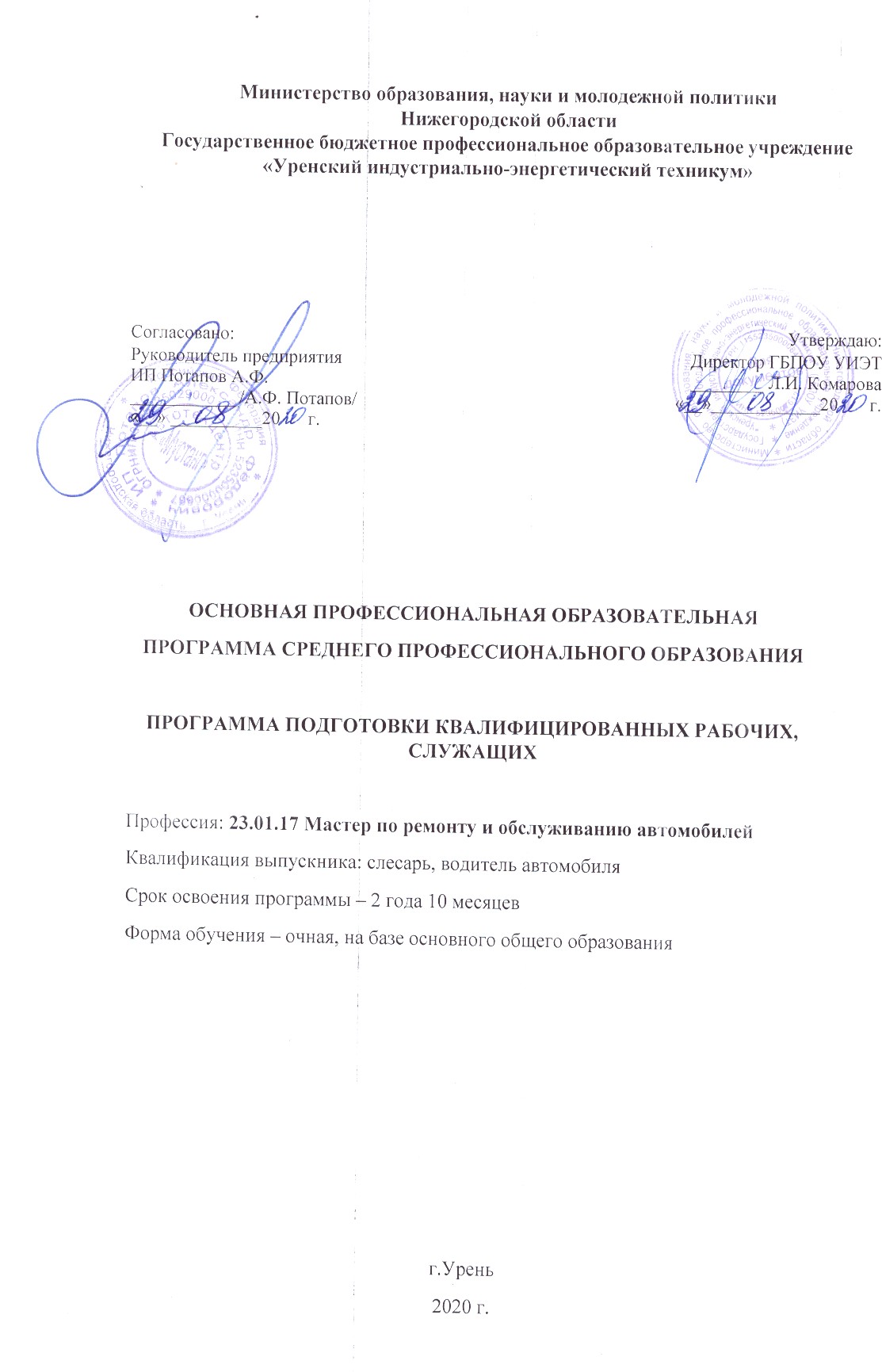 Организация-разработчик:Государственное бюджетное профессионально образовательное учреждение Нижегородской области «Уренский индустриально-энергетический техникум»Разработчики:Маралова Татьяна Александровна, заместитель директора по учебно-производственной работе государственного бюджетного профессионального образовательного учреждения «Уренский индустриально-энергетический техникум».Софонова Светлана Васильевна, заместитель директора по учебной работе государственного бюджетного профессионального образовательного учреждения «Уренский индустриально-энергетический техникум».Абрамов Владислав Николаевич, руководитель методического объединения общеобразовательных дисциплин государственного бюджетного профессионального образовательного учреждения «Уренский индустриально-энергетический техникум».Романов Алексей Николаевич, руководитель методического объединения специальных дисциплин по профессии 23.01.17 Мастер по ремонту и обслуживанию автомобилей государственного бюджетного профессионального образовательного учреждения «Уренский индустриально-энергетический техникум».Плотников Алексей Евгеньевич, мастер производственного обучения по профессии 23.01.17 Мастер по ремонту и обслуживанию автомобилей государственного бюджетного профессионального образовательного учреждения «Уренский индустриально-энергетический техникум».СОДЕРЖАНИЕРаздел 1. Общие положения1.1. Настоящая основная профессиональная образовательная программа (далее - ОПОП) разработана на основе федерального государственного образовательного стандарта среднего профессионального образования по профессии 23.01.17 Мастер по ремонту и обслуживанию автомобилей утвержденного приказом Минобрнауки России 
от 9 декабря 2016 г. № 1581 (далее - ФГОС СПО).ОПОП определяет рекомендованный объем и содержание среднего профессионального образования по профессии, планируемые результаты освоения образовательной программы, примерные условия образовательной деятельности.	Образовательная программа, реализуемая на базе основного общего образования, разрабатывается образовательной организацией на основе требований федерального государственного образовательного стандарта среднего общего образования и ФГОС СПО с учетом получаемой профессии и настоящей ОПОП.1.2. Нормативные основания для разработки ОПОП:Федеральный закон от 29 декабря 2012 г. №273-ФЗ «Об образовании в Российской Федерации»;Приказ Минобрнауки России от 28 мая 2014 г. № 594 «Об утверждении Порядка разработки примерных основных образовательных программ, проведения их экспертизы и ведения реестра примерных основных образовательных программ» (зарегистрирован Министерством юстиции Российской Федерации 29 июля 2014 г., регистрационный № 33335), с изменениями, внесенными приказами Министерства образования и науки Российской Федерации от 7 октября 2014 г. № 1307 (зарегистрирован Министерством юстиции Российской Федерации 16 октября 2014 г., регистрационный № 34342) и от 9 апреля 2015 г. № 387 (зарегистрирован Министерством юстиции Российской Федерации 8 мая 2015 г., регистрационный № 37221);Приказ Минобрнауки России от 9 декабря 2016 г. № 1581 «Обутверждении федерального государственного образовательного стандарта среднего профессионального образования по профессии 23.01.17 Мастер по ремонту и обслуживанию автомобилей» (зарегистрирован Министерством юстиции Российской Федерации 20 декабря 2016 г., регистрационный № 44800);Приказ Минобрнауки России от 14 июня 2013 г. № 464 «Об утверждении Порядка организации и осуществления образовательной деятельности по образовательным программам среднего профессионального образования» (зарегистрирован Министерством юстиции Российской Федерации 30 июля 2013 г., регистрационный № 29200) (далее – Порядок организации образовательной деятельности);Приказ Минобрнауки России от 16 августа 2013 г. № 968 «Об утверждении Порядка проведения государственной итоговой аттестации по образовательным программам среднего профессионального образования» (зарегистрирован Министерством юстиции Российской Федерации 1 ноября 2013 г., регистрационный № 30306);Приказ Минобрнауки России от 18 апреля 2013 г. № 291 «Об утверждении Положения о практике обучающихся, осваивающих основные профессиональные образовательные программы среднего профессионального образования» (зарегистрирован Министерством юстиции Российской Федерации 14 июня 2013 г., регистрационный № 28785);1.3. Перечень сокращений, используемых в тексте ОПОП:ФГОС СПО – Федеральный государственный образовательный стандарт среднего профессионального образования;ОПОП –основная профессиональная образовательная программа; МДК – междисциплинарный курсПМ – профессиональный модульОК – общие компетенции;ПК – профессиональные компетенции.Раздел 2. Общая характеристика образовательной программы2.1.Цель (миссия) ППКРС по профессии 23.01.17 Мастер по ремонту и обслуживанию автомобилей ППКРС имеет своей целью развитие у обучающихся личностных качеств, а также формирование общих и профессиональных компетенций в соответствии с требованиями ФГОС СПО по данной профессии.Программа подготовки квалифицированных рабочих, служащих ориентирована на реализацию следующих принципов:приоритет практико-ориентированных знаний выпускника;формирование готовности принимать решения и профессионально действовать в нестандартных ситуациях; формирование потребности к постоянному развитию инновационной деятельности в профессиональной сфере.2.2.Характеристика ППКРС:Форма обучения: очная.Квалификации, присваиваемые выпускникам образовательной программы:слесарь по ремонту автомобилей, водитель автомобиля.Получение среднего профессионального образования допускается только в профессиональной образовательной организации.При реализации образовательной программы могут применяться электронное обучение и дистанционные образовательные технологии.При обучении инвалидов и лиц с ограниченными возможностями здоровья электронное обучение и дистанционные образовательные технологии должны предусматривать возможность приема-передачи информации в доступных для них формахРеализация образовательной программы осуществляется образовательной организацией как самостоятельно, так и посредством сетевой формы.Реализация образовательной программы осуществляется на государственном языке Российской Федерации.2.3.Срок освоения ППКРС:Срок получения среднего профессионального образования по образовательной программе, реализуемой на базе основного общего образования с одновременным получением среднего общего образования 2 года 10 месяцев.В случае применения индивидуального учебного плана, срок получения образования по образовательной программе вне зависимости от формы обучения составляет не более срока получения образования, установленного для соответствующей формы обучения. При обучении по индивидуальному учебному плану обучающихся инвалидов и лиц с ограниченными возможностями здоровья срок получения образования может быть увеличен не более чем на 1 год по сравнению со сроком получения образования для соответствующей формы обучения.Конкретный срок получения образования и объем образовательной программы, реализуемый за один учебный год, в очной форме обучения, а также по индивидуальному учебному плану, определяются образовательной организацией самостоятельно в пределах сроков, установленных настоящим пунктом.2.4. Трудоёмкость ППКРС:Объем образовательной программы, реализуемой на базе основного общего образования с одновременным получением среднего общего образования: 5292 академических часов.Раздел 3. Характеристика профессиональной деятельности выпускника3.1. Область и объекты профессиональной деятельности выпускников:Область профессиональной деятельности выпускников: техническое обслуживание, ремонт и управление автомобильным транспортом; сквозные виды профессиональной деятельности в промышленностиОбъекты профессиональной деятельности выпускников:автотранспортные средства;технологическое оборудование, инструмент и приспособления для технического обслуживания и ремонта автотранспортных средств;техническая и отчетная документация.3.2.Виды деятельностиВыпускник, освоивший образовательную программу, должен быть готов к выполнению основных видов деятельности:Определять техническое состояние систем, агрегатов, деталей и механизмов автомобиля;Осуществлять техническое обслуживание автотранспорта согласно требованиям нормативно-технической документацииПроизводить текущий ремонт различных типов автомобилей в соответствии с требованиями технологической документации.3.3. Соответствие профессиональных модулей присваиваемым квалификациям3.4.Компетенции выпускника ППКРС 23.01.17 Мастер по ремонту и обслуживанию автомобилейВ результате освоения образовательной программы у выпускника должны быть сформированы общие и профессиональные компетенции (ОК):ОК 01. Выбирать способы решения задач профессиональной деятельности, применительно к различным контекстам.ОК 02. Осуществлять поиск, анализ и интерпретацию информации, необходимой для выполнения задач профессиональной деятельности.ОК 03. Планировать и реализовывать собственное профессиональное и личностное развитие.ОК 04. Работать в коллективе и команде, эффективно взаимодействовать с коллегами, руководством, клиентами.ОК 05. Осуществлять устную и письменную коммуникацию на государственном языке с учетом особенностей социального и культурного контекста.ОК 06. Проявлять гражданско-патриотическую позицию, демонстрировать осознанное поведение на основе традиционных общечеловеческих ценностей.ОК 07. Содействовать сохранению окружающей среды, ресурсосбережению, эффективно действовать в чрезвычайных ситуациях.ОК 08. Использовать средства физической культуры для сохранения и укрепления здоровья в процессе профессиональной деятельности и поддержания необходимого уровня физической подготовленности.ОК 09. Использовать информационные технологии в профессиональной деятельности.ОК 10. Пользоваться профессиональной документацией на государственном и иностранном языке.ОК 11. Планировать предпринимательскую деятельность в профессиональной сфере.В результате освоения образовательной программы выпускники должны обладать профессиональными компетенциями (ПК), соответствующими основным видам деятельности:ВД. 1. Определять техническое состояние систем, агрегатов, деталей и механизмов автомобиляПК 1.1. Определять техническое состояние автомобильных двигателей ПК 1.2. Определять техническое состояние электрических и электронных систем автомобилей. ПК 1.3. Определять техническое состояние автомобильных трансмиссийПК 1.4. Определять техническое состояние ходовой части и механизмов управления автомобилей.ПК 1.5 Выявлять дефекты кузовов, кабин, платформВД.2. Осуществлять техническое обслуживание автотранспорта согласно требованиям нормативно – технической документацииПК 2.1. Осуществлять техническое обслуживание автотранспорта согласно требованиям нормативно – технической документацииПК 2.2. Осуществлять техническое обслуживание электрических и электронных систем автомобилей.ПК 2.3. Осуществлять техническое обслуживание автомобильных трансмиссий.ПК 2.4. Осуществлять техническое обслуживание ходовой части и механизмов управления автомобилей.ПК 2.5. Осуществлять техническое обслуживание автомобильных кузовов.ВД.3. Производить текущий ремонт различных типов автомобилей в соответствии с требованиями технологической документацииПК 3.1. Производить текущий ремонт автомобильных двигателей.ПК 3.2. Производить текущий ремонт узлов и элементов электрических и электронных систем автомобилей.ПК 3.3. Производить текущий ремонт автомобильных трансмиссий.ПК 3.4. Производить текущий ремонт ходовой части и механизмов управления автомобилей.ПК 3.5. Производить ремонт и окраску кузовов.Раздел 4. Планируемые результаты освоения образовательной программы4.1. Общие компетенции4.2. Профессиональные компетенцииРаздел 5. Документы, определяющие содержание и организацию образовательного процесса.5.1. Учебный план  Учебный план определяет перечень, трудоёмкость, последовательность и распределение по периодам обучения учебных дисциплин, курсов, дисциплин  (модулей), практики, иных видов учебной деятельности и формы промежуточной аттестации обучающихся (Приложение).5.2. Календарный учебный график  Календарным учебным графиком предусмотрены теоретические знания, практика, промежуточная и государственная аттестация обучающихся по дисциплинам, междисциплинарным курсам, профессиональным модулям, практикам учебного плана. Каникулы с учетом обязательной нагрузки, не превышающей 36 часов в неделю, и праздничных дней (Приложение)5.3 Перечень программ дисциплин, профессиональных модулей и практик Раздел 6. Условия реализации образовательной программы6.1. Требования к материально-техническому оснащению образовательной программы6.1.1.Специальные помещения представляют собой учебные аудитории для проведения занятий всех видов, предусмотренных образовательной программой, в том числе групповых и индивидуальных консультаций, текущего контроля и промежуточной аттестации, а также помещения для самостоятельной работы; мастерские и лаборатории, оснащенные оборудованием, техническими средствами обучения и материалами.Перечень специальных помещенийКабинеты:Правил безопасности дорожного движенияОхраны труда и безопасности жизнедеятельности Устройства автомобилейЭлектротехникиЛаборатории:Диагностики электрических  и электронных систем автомобиляРемонта трансмиссий, ходовой части и механизмов управленияРемонта двигателейМастерские:СлесарнаяСварочнаяМастерская по ремонту и обслуживанию автомобилей с участками (или постами):-мойки и приемки автомобилей-слесарно-механическим-диагностическим-кузовным-окрасочным-агрегатнымТренажеры, тренажерные комплексы по вождению автомобиляСпортивный комплекс:спортивный залоткрытый стадион широкого профиля с элементами полосы препятствийЗалы:актовый залбиблиотека, читальный зал с выходом в сеть Интернет6.1.2. Материально-техническое оснащение лабораторий, мастерских и баз практики по профессииОбразовательная организация, реализующая программу по профессии 23.01.17 Мастер по ремонту и обслуживанию автомобилей, располагает материально-технической базой, обеспечивающей проведение всех видов дисциплинарной и междисциплинарной подготовки, лабораторных, практических занятий обучающихся, предусмотренных учебным планом и соответствующей действующим санитарным и противопожарным правилам и нормам.Минимально необходимый для реализации ОПОП перечень материально-технического обеспечения включает в себя:6.1.2.1. Оснащение кабинетов, лабораторий Кабинет Правил безопасности дорожного движенияСтолы ученические, стулья ученические, стол преподавателя, стул преподавателя, доска навесная, ноутбук, компьютеры, проектор, экран.                                       Макеты и Стенды:1.Кривошипоно-шатунный механизм2. Газораспределительный механизм.3. Системы питания (карбюраторный двигатель)4. Системы питания (дизельный двигатель)5. Системы охлаждения6. Системы смазки7. Системы зажигания8. Тормозная система9. Рулевое управление, передняя подвеска10. Электрооборудование11. Светофоры в дорожных ситуациях.Электронные комплекты плакатов с правилами дорожного движения, комплекты плакатов по устройству автомобилей, манекен человека (торс). Тренажер по вождению автомобиляКабинет Охраны труда и безопасности жизнедеятельности Столы ученические, стол преподавателя, стул преподавателя, стулья ученические, доска навесная, жгуты кровоостанавливающие резиновые, тренажер для искусственного дыхания  и ноутбукМесто для стрельбывинтовки пневматические.Кабинет Устройства автомобилейСтолы ученические, стулья ученические, стол преподавателя, стул преподавателя, доска ученическая, компьютер, мультимедийный проектор, экран.электронные ресурсы по устройству автомобилей.комплект плакатов по устройству легковых автомобилей (эл) комплект плакатов по устройству грузовых автомобилей, (эл)комплект деталей механизмов и систем двигателей, ходовой части, рулевого управления, тормозной системы, узлов и элементов электрооборудования автомобиля макеты:двигатель автомобиля в разрезе, сцепление, механическая коробка передач, автоматическая коробка передач, редуктор моста, подвески автомобиля, АКБ, генератор, стартер,альбомы: устройство грузовых автомобилей, устройство легковых автомобилей.Кабинет «Электротехники»посадочные места по количеству обучающихся, рабочее место преподавателя,комплект плакатов «Общая электротехника», персональный компьютер,программный комплекс ELECTRONICSWORKBENCHV.5.OC,учебные фильмы на DVD носителе, проектор.комплект деталей электрооборудования автомобилей и световой сигнализации;приборы, инструменты и приспособления;осциллограф;мультиметр;Лаборатория Диагностики электрических и электронных систем автомобиля:рабочее место преподавателя,рабочие места обучающихся,комплект деталей электрооборудования автомобилей и световой сигнализации, приборы, инструменты и приспособления,плакаты по темам лабораторно-практических занятий,осциллограф цифровой АДС-2031мультиметр,комплект расходных материаловНабор автоэдектрикаПрограммное обеспечение для компьютеров и ноутбуков:ScanMaster ELM 2.1,OpenDiag,Car Scanner ELM OBD2,ScanXL,Diagnostic ToolЛаборатория Ремонта трансмиссий, ходовой части и механизмов управления:рабочее место преподавателя, рабочие места обучающихсяНабор для монтажа и демонтажа амортизатора из рычага подвескиСъемник рулевых тягНабор инструментовТележка инструментальнаяСтяжки пружин амортизационных стоекНабор ключей комбинированныхУстройство пневматическое для прокачки гидросистемверстаки с тисками (по количеству рабочих мест),стеллажи,стенды для позиционной работы с агрегатами,агрегаты и механизмы шасси автомобиля,наборы слесарных и измерительных инструментов,макеты агрегатов автомобиля в разрезе.Лаборатория ремонта двигателейрабочее место преподавателя, рабочие места обучающихся,мультимедийная система (экспозиционный экран, мультимедийный проектор, акустическая система, принтер, сканер, компьютер с лицензионным программным обеспечением общего и профессионального назначения),двигатели внутреннего сгорания,стенд для позиционной работы с двигателем,наборы слесарных инструментов,набор контрольно-измерительного инструмента.6.1.2.2. Оснащение мастерскихМастерские:Слесарнаяверстаки с тисками (по количеству рабочих мест),набор метчиков для нарезки резьбыМолоток резиновыйНабор алмазных надфилейКиянка деревяннаяНабор крупповНабор надфилейНабор отвертокНабор сверлНаждачка на бумажной основеНабор напильниковНожницы по металлуОчки защитныеПаста ГоиНабор плашекПлоскогубцыштаннгенциркульрасходные материалы,отрезной инструмент,станки: сверлильный, заточной.Сварочнаяверстак металлический,экраны защитные,щетка металлическая,набор напильников,станок заточной,шлифовальный инструмент,отрезной инструмент,тумба инструментальная,сварочное оборудование (сварочные аппараты),расходные материалы,вытяжка местная,комплекты средств индивидуальной защиты,огнетушителиМастерская по ремонту и обслуживанию автомобилей с участками (или постами): кузовной:стапель,тумба инструментальная (гайковерт пневматический, набор торцевых головок, набор накидных/рожковых ключей, набор отверток, набор шестигранников, динамометрические ключи, молоток, набор выколоток, плоскогубцы, кусачки),набор инструмента для разборки деталей интерьера,набор инструмента для демонтажа и вклейки вклеиваемых стекол,сварочное оборудование (сварочный полуавтомат, сварочный инвертор, экраны защитные, расходные материалы: сварочная проволока, электроды, баллон со сварочной смесью),отрезной инструмент (пневматическая болгарка, ножовка по металлу, пневмоотбойник),гидравлические растяжки,измерительная система геометрии кузова (линейка шаблонная, толщиномер), споттер, набор инструмента для рихтовки (молотки, поддержки, набор монтажных лопаток, рихтовочные пилы), набор струбцин, набор инструментов для нанесения шпатлевки (шпатели, расходные материалы: шпатлёвка, отвердитель),шлифовальный инструмент (пневматическая угло-шлифовальная машинка, эксцентриковая шлифовальная машинка, кузовной рубанок)Набор для демонтажа стеколПресс гидравлическиймойки и приёмки автомобилей, слесарно-механическим, окрасочным, агрегатным: Пост мойкарасходные материалы для мойки автомобилей (шампунь для бесконтактной мойки автомобилей, средство для удаления жировых и битумных пятен, средство для мытья стекол, полироль для интерьера автомобиля),микрофибра,пылесос,водосгон,моечный аппарат высокого давления с пеногенераторомПост агрегатныймойка агрегатов,комплект демонтажно-монтажного инструмента и приспособлений (съемник универсальный 2/3 лапы, съемник масляных фильтров, приспособление для снятия клапанов),верстаки с тисками,пресс гидравлический,набор контрольно-измерительного инструмента (штангенциркуль, микрометр, нутромер, набор щупов),инструментальная тележка с набором инструмента (гайковерт пневматический, набор торцевых головок, набор накидных/рожковых ключей, набор отверток, набор шестигранников, динамометрические ключи, молоток, набор выколоток, плоскогубцы, кусачки),пневмолиния,пистолет продувочный,стенд для позиционной работы с агрегатами,плита для притирки ГБЦ,масленка,оправки для поршневых колец,переносная лампа,вытяжка местная,приточно-вытяжная вентиляция,поддон для технических жидкостей,стеллажи.установка для замены тормозной жидкостиНабор для обслуживания тормозных цилиндровУстройство пневматическое для прокачки гидросистем автомобиляКомплект инструмента для развода поршней тормозных цилиндровКомпрессор автомобильныйТестер утечки в цилиндрах с адаптерамиКлюч динамометрическийСтяжка пружин амортизаторных стоекСтетоскопНабор ключей рожковыхАреометрОправка поршневых колецТестер аккумуляторных батарейКлещи для снятия поршневых колецСъёмник рулевых тягНабор для измерения давления топливаНабор инструментов торцевые головкиНабор для монтажа и демонтажа амортизатора из рычага подвески 15 предметов в кейсеУстановка тестирования и очистки форсунокПост окрасочный пост подбора краски (микс-машина, рабочий стол, колор-боксы, весы электронные),пост подготовки автомобиля к окраске,шлифовальный инструмент ручной и электрический (эксцентриковые шлифовальные машины, рубанки шлифовальные),краскопульты (краскопульты для нанесения грунтовок, базы и лака),расходные материалы для подготовки и окраски автомобилей (скотч малярный и контурный, пленка маскировочная, грунтовка, краска, лак, растворитель, салфетки безворсовые, материал шлифовальный),окрасочная камераПост слесарно-механическийподъемник,оборудование для замены эксплуатационных жидкостей (бочка для слива и откачки масла, аппарат для замены тормозной жидкости, масляный нагнетатель),трансмиссионная стойка,инструментальная тележка с набором инструмента (гайковерт пневматический, набор торцевых головок, набор накидных/рожковых ключей, набор отверток, набор шестигранников, динамометрические ключи, молоток, набор выколоток, плоскогубцы, кусачки),переносная лампа,приточно-вытяжная вентиляция,вытяжка для отработавших газов,комплект демонтажно-монтажного инструмента и приспособлений (набор приспособлений для вдавливания тормозных суппортов, съемник универсальный, съемник масляных фильтров, струбцина для стяжки пружин),набор контрольно-измерительного инструмента; (прибор для регулировки света фар, компрессометр, прибор для измерения давления масла, прибор для измерения давления в топливной системе, штангенциркуль, микрометр, нутромер, набор щупов),верстаки с тисками,стенд для регулировки углов установки колес,пневмолиния (шланги с быстросъемным соединением),компрессор,подкатной домкратПост с диагностическим участком:подъемник,диагностическое оборудование (система компьютерной диагностики с необходимым программным обеспечением;сканер, Агрессор Цифровой тестер Агрессор, 2в1, ЖК дисплей, тестер АКБ,тестер генератора, 1 10 AGR TEST-21мультиметр, осциллограф цифровой АДС-2031компрессометр, люфтомер, эндоскоп, стетоскоп, Дефектоскоппуско-зарядное устройство,вилка нагрузочная тестер АКБ 6/12V.100Ah 40600 10222приточно-вытяжная вентиляция;вытяжка для отработавших газов;комплект демонтажно-монтажного инструмента и приспособлений;набор контрольно-измерительного инструмента;стенд для регулировки углов установки колес.инструментальная тележка с набором инструмента(гайковерт пневматический, набор торцевых головок, набор накидных/рожковых ключей, набор отверток, набор шестигранников, динамометрические ключи, молоток, набор выколоток, плоскогубцы, кусачки)Верстак металлический Шкаф металлический Стеллаж металлическийНабор автоэлектрикаНабор нутромеровТолщиномер индикаторный стрелочныйЩтангенциркульТренажеры, тренажерные комплексы по вождению автомобиляЗакрытая площадка: дорожные знаки, разметка, пешеходные переходы, эстакада, ворота, ограждение, учебные маршруты движения, перекресток (нерегулируемый), оборудованные учебные автомобили .6.1.2.З. Требования к оснащению баз практик Практика является обязательным разделом программы подготовки по профессии23.01.17 Мастер по ремонту и обслуживанию автомобилей.Она представляет собой вид учебной деятельности, направленной на формирование, закрепление, развитие практических навыков и компетенций в процессе выполнения определенных видов работ, связанных с будущей профессиональной деятельностью. При реализации программы подготовки по профессии 23.01.17 Мастер по ремонту и обслуживанию автомобилей предусматриваются следующие виды практик: учебная и производственная.Базы практик обеспечивают прохождение практики всеми обучающимися в соответствии с учебным планом.Учебная практика реализуется в мастерских профессиональной образовательной организации требует наличия оборудования, инструментов, расходных материалов, обеспечивающих выполнение всех видов работ, определенных содержанием ФГОС СПО. Производственная практика проводится в организациях, направление деятельности которых соответствует профилю подготовки обучающихся. Места производственной практики обеспечивают выполнение видов профессиональной деятельности, предусмотренных программой, с использованием современных технологий, материалов и оборудования под руководством высококвалифицированных специалистов-наставников. Оборудование и техническое оснащение рабочих мест производственной практики на предприятиях соответствует содержанию деятельности, направленной на формирование, закрепление, развитие практических навыков и компетенций в процессе выполнения определенных видов работ, связанных с будущей профессиональной деятельностью.Для демонстрационных экзаменов по модулям оснащаются рабочие места, исходя из выбранной образовательной организацией технологии их проведения и содержания 6.2. Требования к кадровым условиям реализации образовательной программыРеализация образовательной программы обеспечивается педагогическими работниками образовательной организации, а также лицами, привлекаемыми к реализации образовательной программы на условиях гражданско-правового договора, в том числе из числа руководителей и работников организаций, направление деятельности которых соответствует области профессиональной деятельности: Сквозные виды профессиональной деятельности в промышленности и имеющих стаж работы в данной профессиональной области не менее 3 лет.Педагогические работники, привлекаемые к реализации образовательной программы, получают дополнительное профессиональное образование по программам повышения квалификации, в том числе в форме стажировки в организациях, направление деятельности которых соответствует области профессиональной деятельности. Сквозные виды профессиональной деятельности в промышленности, не реже 1 раза в 3 года с учетом расширения спектра профессиональных компетенций.Доля педагогических работников (в приведенных к целочисленным значениям ставок), обеспечивающих освоение обучающимися профессиональных модулей, имеющих опыт деятельности не менее 3 лет в организациях, направление деятельности которых соответствует области профессиональной деятельности.  Сквозные виды профессиональной деятельности в промышленности, в общем числе педагогических работников, реализующих образовательную программу, не менее 25 процентов.Раздел 7 Аннотации программ дисциплин, профессиональных модулейАннотация программы общеобразовательной учебной дисциплины   ОУД 01 Русский язык  Область применения рабочей программыРабочая программа общеобразовательной учебной дисциплины Русский язык является частью основной профессиональной образовательной программы в соответствии с ФГОС по профессиям СПО технического профиля.Место дисциплины в структуре основной профессиональной образовательной программы: учебная дисциплина Русский язык относится к общеобразовательному циклу общих учебных дисциплин.Цели и задачи учебной дисциплины – требования к результатам освоения учебной дисциплины: В результате освоения учебной дисциплины обучающийся должен уметь:извлекать из разных источников и преобразовывать информацию о языке как развивающемся явлении, о связи языка и культуры;составлять связное высказывание(сочинение-рассуждение) в устной или письменной форме;выразительно читать текст, определять тему, функциональный тип речи, формулировать основную мысль художественных текстов;анализировать речь с точки зрения правильности, точности, выразительности, уместности употребления языковых средств;различать тексты разных функциональных стилей;проводить фонетический разбор;аргументировать различие лексического и грамматического значения слова;опознавать основные выразительные средства лексики и фразеологиив публицистической и художественной речи и оценивать их;проводить морфемный, словообразовательный, этимологический, орфографический анализ;проводить морфологический, орфографический, пунктуационный анализ;пунктуационно оформлять предложения с разными смысловыми отрезками;определять роль знаков препинания в простых и сложных предложениях.Количество часов на освоение рабочей программы учебной дисциплины: Объём образовательной нагрузки:132 часов, в том числетеоретическое обучение: 132 часов.Промежуточная аттестация-18 часовСодержание учебной дисциплины:Раздел 1. Язык и речь. Функциональные стили речиРаздел 2.Фонетика, орфоэпия, графика, орфографияРаздел 3.Лексикология и фразеологияРаздел 4. Морфемика, словообразование, орфографияРаздел 5.Морфология и орфографияРаздел 6. Синтаксис и пунктуацияПромежуточная аттестация – экзаменАннотация программы общеобразовательной учебной дисциплины   ОУД 02 Литература  Область применения рабочей программы Рабочая программа общеобразовательной учебной дисциплины Литература является частью основной профессиональной образовательной программы в соответствии с ФГОС по профессиям СПО технического профиля.Место учебной дисциплины в структуре основной профессиональной образовательной программы: учебная дисциплина Литература относится к общеобразовательному циклу общих учебных дисциплин.Цели и задачи учебной дисциплины – требования к результатам освоения учебной дисциплиныцели: воспитание духовно развитой личности, готовой к самопознанию и самосовершенствованию, способной к созидательной деятельности в современном мире; формирование гуманистического мировоззрения, национального самосознания, гражданской позиции, чувства патриотизма, любви и уважения к литературе и ценностям отечественной культуры; развитие представлений о специфике литературы в ряду других искусств, культуры читательского восприятия художественного текста, понимания авторской позиции, исторической и эстетической обусловленности литературного процесса; образного и аналитического мышления, эстетических и творческих способностей учащихся, читательских интересов, художественного вкуса; устной и письменной речи учащихся; освоение	 текстов художественных произведений в единстве содержания и формы, основных историко-литературных сведений и теоретико-литературных понятий; формирование общего представления об историко-литературном процессе; совершенствование умений анализа и интерпретации литературного произведения как художественного целого в его историко-литературной обусловленности с использованием теоретико-литературных знаний; написания сочинений различных типов; поиска, систематизации и использования необходимой информации, в том числе в сети Интернет. Количество часов на освоение рабочей программы учебной дисциплины: Объём образовательной нагрузки: 189 час, в том числетеоретическое обучение: 189 час.Промежуточная аттестация-18 часовСодержание учебной дисциплины:Раздел 1Развитие русской литературы в первой половине 19 века.Раздел 2. Развитие русской литературы во второй половине 19 века.Раздел 3. Поэзия второй половины 19 века.Раздел 4. Особенности развития русской литературы и других видов искусства в начале 20 века.Раздел 5. Особенности развития литературы 20-х гг 20 века.Раздел 6. Особенности развития литературы 30-х и 40-х гг 20 века.Раздел 7. Особенности развития литературы периода Вов и первых послевоенных летРаздел 8. Особенности развития литературы 50-х-80-х гг 20 векаРаздел 9.Русское литературное Зарубежье 1920-х-1990-х гг 20 векаРаздел 10. Особенности развития литературы к.1980-2000-х ггПромежуточная аттестация - экзаменАннотация программы общеобразовательной учебной дисциплины   ОУД 03 Иностранный язык Область применения рабочей программыРабочая программа общеобразовательной учебной дисциплины Иностранный язык является частью основной профессиональной образовательной программы в соответствии с ФГОС по профессиям СПО технического профиля.Место учебной дисциплины в структуре основной профессиональной образовательной программы:учебная дисциплина Иностранный язык относится к общеобразовательному циклу общих учебных дисциплин.Цели учебной дисциплины– требования к результатам освоения учебной дисциплины:В результате освоения учебной дисциплины обучающийся должен уметь:В области устной речи:участвовать в несложной беседе на темы повседневной жизни, учебы, отдыха студентов и знание речевого этикета;выражать свои мысли в устной форме по пройденной тематике, с использованием активно усвоенных грамматических правил, а также по темам, относящимся к учебно-производственной деятельности студента и его будущей профессии, в рамках определенной лексики;понимать на слух речь, в том числе и в фонозаписи, содержащую усвоенный языковой материал.В области чтения:читать со словарем тексты страноведческого, общенаучного характера и профессионально ориентированные;читать без словаря тексты по пройденной тематике, смысловая ситуация которых может служить предметом беседы, высказываний и обсуждения на иностранном и родном языке.В области письма:правильно писать слова и словосочетания, входящие в лексический минимум;излагать с помощью словаря в письменной форме содержание текста.В результате освоения учебной дисциплины обучающийся должен знать:лексический (1200-1400 лексических единиц) и грамматический минимум, необходимый для чтения и перевода (со словарем) иностранных текстов профессиональной направленности.Количество часов на освоение рабочей программы учебной дисциплины:объем образовательной нагрузки: 171 час, в том числепрактические занятия: 171 час.Содержание учебной дисциплины:Раздел 1. Основное содержаниеРаздел 2. Профессионально-ориентированное содержание.Промежуточная аттестация – дифференцированный зачетАннотация программы общеобразовательной учебной дисциплины   ОУД 04 МатематикаОбласть применения программыРабочая программа общеобразовательной учебной дисциплины   Математика  является частью основной профессиональной образовательной программы в соответствии с ФГОС по  профессиям СПО технического профиля.Место дисциплины в структуре основной профессиональной образовательной программы: учебная дисциплина математика относится к общеобразовательному циклу общих учебных дисциплин.Цели и задачи учебной дисциплины – требования к результатам освоения дисциплины:Цель: Формирование представлений о математике как универсальном языке науки и средстве моделирования явлений и процессов, об идеях и методах математики на основе овладения математическими знаниями и умениями, необходимыми в повседневной жизни, для изучения смежных естественно - научных дисциплин на базовом уровне и дисциплин профессионального цикла.Задачи:  систематизировать сведения о числах; изучить новые и обобщить ранее изученные операции над числами систематизировать и расширить сведения о функциях, совершенствовать графические умения; познакомиться с основными идеями и методами математического анализа в объеме, позволяющем исследовать элементарные функции и решать простейшие геометрические, физические и другие прикладные задачи;совершенствовать технику алгебраических преобразований для решения уравнений, неравенств и систем; способность строить и исследовать простейшие математические модели при решении прикладных задач, задач из смежных и специальных дисциплин;сформировать наглядные представления о пространственных фигурах и изучение их свойств, способах геометрических измерений, координатного и векторного методов для решения математических и прикладных задач;сформировать комбинаторные умения, представления о вероятностно-статистических закономерностях окружающего мира.В результате освоения дисциплины обучающийся должен знать:значение математической науки для решения задач, возникающих в теории и практике; широту и в то же время ограниченность применения математических методов к анализу и исследованию процессов и явлений в природе и обществе;значение практики и вопросов, возникающих в самой математике для формирования и развития математической науки; историю развития понятия числа, создания математического анализа, возникновения и развития геометрии;универсальный характер законов логики математических рассуждений, их применимость во всех областях человеческой деятельности;вероятностный характер различных процессов окружающего мира.В результате освоения дисциплины обучающийся должен уметь:выполнять арифметические действия над числами, сочетая устные и письменные приемы; находить приближенные значения величин и погрешности вычислений (абсолютная и относительная); сравнивать числовые выражения;находить значения корня, степени, логарифма, тригонометрических выражений на основе определения, используя при необходимости инструментальные средства; пользоваться приближенной оценкой при практических расчетах;выполнять преобразования выражений, применяя формулы, связанные со свойствами степеней, логарифмов, тригонометрических функций; вычислять значение функции по заданному значению аргумента при различных способах задания функции;определять основные свойства числовых функций, иллюстрировать их на графиках;строить графики изученных функций, иллюстрировать по графику свойства элементарных функций;использовать понятие функции для описания и анализа зависимостей величин;находить производные элементарных функций;использовать производную для изучения свойств функций и построения графиков;применять производную для проведения приближенных вычислений, решать задачи прикладного характера на нахождение наибольшего и наименьшего значения;вычислять в простейших случаях площади и объемы с использованием определенного интеграла;решать рациональные, показательные, логарифмические, тригонометрические уравнения, сводящиеся к линейным и квадратным, а также аналогичные неравенства и системы;использовать графический метод решения уравнений и неравенств;изображать на координатной плоскости решения уравнений, неравенств и систем с двумя неизвестными;составлять и решать уравнения и неравенства, связывающие неизвестные величины в текстовых (в том числе прикладных) задачах;решать простейшие комбинаторные задачи методом перебора, а также с использованием известных формул;вычислять в простейших случаях вероятности событий на основе подсчета числа исходов;распознавать на чертежах и моделях пространственные формы; соотносить трехмерные объекты с их описаниями, изображениями;описывать взаимное расположение прямых и плоскостей в пространстве, аргументировать свои суждения об этом расположении;анализировать в простейших случаях взаимное расположение объектов в пространстве;изображать основные многогранники и круглые тела; выполнять чертежи по условиям задач;строить простейшие сечения куба, призмы, пирамиды;решать планиметрические и простейшие стереометрические задачи на нахождение геометрических величин (длин, углов, площадей, объемов);использовать при решении стереометрических задач планиметрические факты и методы;проводить доказательные рассуждения в ходе решения задач;В результате освоения дисциплины обучающийся должен уметь: использовать приобретенные знания и умения в практической деятельности и повседневной жизни:для практических расчетов по формулам, включая формулы, содержащие степени, радикалы, логарифмы и тригонометрические функции, используя при необходимости справочные материалы и простейшие вычислительные устройства;для описания с помощью функций различных зависимостей, представления их графически, интерпретации графиков;решения прикладных задач, в том числе социально-экономических и физических, на наибольшие и наименьшие значения, на нахождение скорости и ускорения;для построения и исследования простейших математических моделей;для анализа реальных числовых данных, представленных в виде диаграмм, графиков;анализа информации статистического характера;для исследования (моделирования) несложных практических ситуаций на основе изученных формул и свойств фигур;вычисления объемов и площадей поверхностей пространственных тел при решении практических задач, используя при необходимости справочники и вычислительные устройства.Количество часов на освоение программы учебной дисциплины:Объём образовательной нагрузки: 303 часов, в том числетеоретическое обучение: 303часов Промежуточная аттестация-18 часовСодержание учебной дисциплины:Раздел 1. Развитие понятия о числе.Раздел 2. Корни, степени, логарифмы.Раздел 3. Прямые и плоскости в пространствеРаздел 4. КомбинаторикаРаздел 5 Координаты и векторыРаздел 6. Основы тригонометрииРаздел 7. Функции и графикиРаздел 8. Многогранники и тела вращения Раздел 9. Начала математического анализаРаздел 10. Интеграл и его применение Раздел 11. Элементы теории вероятности и математической статистикиРаздел 12. Уравнения и неравенства  Промежуточная аттестация – экзаменАннотация программы общеобразовательной учебной дисциплины   ОУД 05 История Область применения программыРабочая программа общеобразовательной учебной дисциплины История является частью основной профессиональной образовательной программы в соответствии с ФГОС по  профессиям СПО технического профиля.Место учебной дисциплины в структуре основной профессиональной образовательной программы: учебная дисциплина История относится к общеобразовательному циклу общих учебных дисциплин.Цели и задачи учебной дисциплины - требования к результатам освоения учебной дисциплины:В результате освоения учебной дисциплины обучающийся должен знать:основные факты, процессы и явления, характеризующие целостность отечественной и всемирной истории;периодизацию всемирной и отечественной истории;современные версии и трактовки важнейших проблем отечественной и всемирной истории;особенности исторического пути России, ее роль в мировом сообществе;основные исторические термины и даты.В результате освоения учебной дисциплины обучающийся должен уметь:осуществлять сбор, обобщение, систематизацию исторической информации различного рода и характера;проводить анализ исторической информации, представленной в разных знаковых системах (текст, карта, таблица, схема, аудиовизуальный ряд), умело применять результаты в практический деятельности;различать в исторической информации факты и мнения, исторические описания и исторические объяснения;устанавливать причинно-следственные связи между событиями, пространственные и временные рамки изучаемых исторических процессов и явлений;аргументированно пояснить причины, основные события и следствия историческихКоличество часов на освоение программы учебной дисциплины: объём образовательной нагрузки: 189 час, в том числе теоретическое обучение: 189 час.Содержание учебной дисциплины:Раздел I Основы исторического знанияРаздел 2. История Древнего мираРаздел 3. История средних вековРаздел 4. История Нового времениРаздел 5. Новейшая историяПромежуточная аттестацияАннотация программы общеобразовательной учебной дисциплины   ОУД 06 Физическая культураОбласть применения программыРабочая программа общеобразовательной учебной дисциплины Физическая культура является частью основной профессиональной образовательной программы в соответствии с ФГОС по профессиям СПО технического профиля.Место учебной дисциплины в структуре основной профессиональной образовательной программы:учебная дисциплина Физическая культура относится к общеобразовательному циклу общих учебных дисциплин.Цели и задачи дисциплины – требования к результатам освоения дисциплины:формирование физической культуры личности будущего профессионала, востребованного на современном рынке труда;развитие физических качеств и способностей, совершенствование функциональных возможностей организма, укрепление индивидуального здоровья;формирование устойчивых мотивов и потребностей в бережном отношении к собственному здоровью, в занятиях физкультурно-оздоровительной и спортивно-оздоровительной деятельностью;овладение технологиями современных оздоровительных систем физического воспитания, обогащение индивидуального опыта занятий специально-прикладными физическими упражнениями и базовыми видами спорта;овладение системой профессионально и жизненно значимых практических умений, и навыков, обеспечивающих сохранение и укрепление физического и психического здоровья;освоение системы знаний о занятиях физической культурой, их роли и значении в формировании здорового образа жизни и социальных ориентаций;приобретение компетентности в физкультурно-оздоровительной и спортивной деятельности, овладение навыками творческого сотрудничества в коллективных формах занятий физическими упражнениями.использовать приобретенные знания и умения в практической деятельности и повседневной жизни для:повышения работоспособности, сохранения и укрепления здоровья;подготовки к профессиональной деятельности и службе в Вооруженных Силах Российской Федерации; организации и проведения индивидуального, коллективного и семейного отдыха, участия в массовых спортивных соревнованиях; активной творческой деятельности, выбора и формирования здорового образа жизни.Количество часов на освоение программы учебной дисциплины:Объём образовательной нагрузки: 171 час, в том числе теоретическое обучение: 4 часаСодержание учебной дисциплины:Тема 1. Теоретическая частьТема 2. Лѐгкая атлетика. Тема 3. Спортивные игры. Тема 4. Лыжная подготовка Тема 5. ГимнастикаТема 6. Атлетическая гимнастика, работа на тренажёрах Промежуточная аттестация - дифференцированный зачётАннотация программы общеобразовательной учебной дисциплины   ОУД 07 Основы безопасности жизнедеятельностиОбласть применения программыРабочая программа учебной дисциплины является частью основной профессиональной образовательной программы в соответствии с ФГОС по профессиям СПО технического профиля.Место учебной дисциплины в структуре основной профессиональной образовательной программы:Учебная дисциплина Основы безопасности жизнедеятельности относится к общеобразовательному циклу общих учебных дисциплин.Цели и задачи учебной дисциплины – требования к результатам освоения учебной дисциплины:Цели учебной дисциплины:повышение уровня защищенности жизненно важных интересов личности, общества и государства от внешних и внутренних угроз (жизненно важные интересы — совокупность потребностей, удовлетворение которых надежно обеспечивает существование и возможности прогрессивного развития личности, общества и государства);снижение отрицательного влияния человеческого фактора на безопасность личности, общества и государства;формирование антитеррористического поведения, отрицательного отношения к приему психоактивных веществ, в том числе наркотиков;обеспечение профилактики асоциального поведения обучающихся.Количество часов на освоение программы учебной дисциплины:Объём образовательной нагрузки: 72 часа, в том числе теоретическое обучение: 72 часа.Содержание учебной дисциплины:Глава 1.  Обеспечение личной безопасности и сохранение здоровьяГлава 2. Государственная система обеспечения безопасности населенияГлава 3. Основы обороны государства и воинская обязанность Промежуточная аттестация – дифференцированный зачетАннотация программы общеобразовательной учебной дисциплины   ОУД 08 АстрономияОбласть применения программыРабочая программа общеобразовательной учебной дисциплины Астрономия  является частью основной профессиональной образовательной программы в соответствии с ФГОС по  профессиям СПО технического профиля.Место учебной дисциплины в структуре основной профессиональной образовательной программы: Учебная дисциплина астрономия относится к общеобразовательному циклу общих учебных дисциплин.Цели и задачи учебной дисциплины – требования к результатам освоения дисциплины:	В результате изучения дисциплины, обучающиеся должны знать:смысл понятий: активность, астероид, астрология, астрономия, астрофизика, атмосфера, , возмущения, восход светила, вращение небесных тел, Вселенная, вспышка, Галактика, горизонт, гранулы, затмение, виды звезд, зодиак, календарь, космогония, космология, космонавтика, космос, кольца планет, кометы, кратер, кульминация, основные точки, линии и плоскости небесной сферы, магнитная буря, Метагалактика, метеор, метеорит, метеорное тело, дождь, поток, Млечный Путь, моря и материки на Луне, небесная механика, видимое и реальное движение небесных тел и их систем, обсерватория, орбита, планета, полярное сияние, протуберанец, скопление, созвездия (и их классификация), солнечная корона, солнцестояние, состав Солнечной системы, телескоп, терминатор, туманность, фазы Луны, фотосферные факелы, хромосфера, черная дыра, эволюция, эклиптика, ядро;определения физических величин: астрономическая единица, афелий, блеск звезды, возраст небесного тела, параллакс, парсек, период, перигелий, физические характеристики планет и звезд, их химический состав, звездная величина, радиант, радиус светила, космические расстояния, светимость, световой год, сжатие планет, синодический и сидерический период, солнечная активность, солнечная постоянная, спектр светящихся тел Солнечной системы;смысл работ и формулировку законов: Аристотеля, Птолемея, Галилея, Коперника, Бруно, Ломоносова, Гершеля, Браге, Кеплера, Ньютона, Леверье, Адамса, Галлея, Белопольского, Бредихина, Струве, Герцшпрунга-Рассела, Амбарцумяна, Барнарда, Хаббла, Доплера, Фридмана, Эйнштейна;должны уметь:использовать карту звездного неба для нахождения координат светила;выражать результаты измерений и расчетов в единицах Международной системы;приводить примеры практического использования астрономических знаний о небесных телах и их системах;решать задачи на применение изученных астрономических законов;осуществлять самостоятельный поиск информации естественно-научного содержания с использованием различных источников, ее обработку и представление в разных формах;владеть компетенциями: коммуникативной, рефлексивной, ценностно-ориентационной, смыслово-поисковой, а также компетенциями личностного саморазвития и профессионально-трудового выбора.Количество часов на освоение учебной дисциплины:Объём образовательной нагрузки: 36 часов, в том числетеоретическое обучение: 36 часов Содержание учебной дисциплиныРаздел 1. Звездное небоРаздел 2. Солнечная системаРаздел 3. Вселенная  Промежуточная аттестация - дифференцированный зачетАннотация программы общеобразовательной учебной дисциплины   ОУД.09 ИнформатикаОбласть применения рабочей программыРабочая программа учебной дисциплины  является частью примерной основной профессиональной образовательной программы в соответствии с ФГОС по профессиям СПО технического профиля.Место учебной дисциплины в структуре основной профессиональной образовательной программы:Учебная дисциплина ОУД.09 Информатика относится к общеобразовательному циклу дисциплины по выбору из обязательных предметных областейЦели и задачи учебной дисциплины – требования к результатам освоения учебной дисциплины:В результате освоения учебной дисциплины обучающийся должен уметь:оценивать достоверность информации, сопоставляя различные источники;распознавать информационные процессы в различных системах;использовать готовые информационные модели, оценивать их соответствие реальному объекту и целям моделирования;осуществлять выбор способа представления информации в соответствии с поставленной задачей;иллюстрировать учебные работы с использованием средств информационных технологий;просматривать, создавать, редактировать, сохранять записи в базах данных;осуществлять поиск информации в базах данных, компьютерных сетях и пр.;представлять числовую информацию различными способами (таблица, массив, график, диаграмма и пр.);соблюдать правила техники безопасности и гигиенические рекомендации при использовании средств ИКТ.В результате освоения учебной дисциплины обучающийся должен знать:различные подходы к определению понятия «информация»;методы измерения количества информации: вероятностный и алфавитный. Знать единицы измерения информации;назначение наиболее распространенных средств автоматизации информационной деятельности (текстовых редакторов, текстовых процессоров, графических редакторов, электронных таблиц, баз данных, компьютерных сетей);назначение и виды информационных моделей, описывающих реальные объекты или процессы;использование алгоритма как способа автоматизации деятельности;назначение и функции операционных систем.Количество часов на освоение программы учебной дисциплины:максимальной учебной нагрузки студента 108 часов, в том числе:теоретическое обучение 2 часа;лабораторные и практические занятия 106 часов.Содержание учебной дисциплины:Раздел 1. Информационная деятельность человека.Раздел 2. Информация и информационные процессы.Раздел 3. Средства информационных и коммуникационных технологий.Раздел 4. Технологии создания и преобразования информационных объектов.Раздел 5 Телекоммуникационные технологии Промежуточная аттестация – дифференцированный зачетАннотация программы общеобразовательной учебной дисциплиныОУД. 10 ФизикаОбласть применения программыРабочая программа общеобразовательной учебной дисциплины физика является частью основной профессиональной образовательной программы в соответствии с ФГОС по профессиям СПО технического профиля.Место учебной дисциплины в структуре основной профессиональной образовательной программы: учебная дисциплина физика относится к общеобразовательному циклу общих учебных дисциплин.Цели и задачи учебной дисциплины – требования к результатам освоения дисциплины:Освоение содержания учебной дисциплины обеспечивает достижениеОбучающимися следующих результатов:• личностных:− чувство гордости и уважения к истории и достижениям отечественной физической науки; физически грамотное поведение в профессиональной деятельности и быту при обращении с приборами и устройствами;− готовность к продолжению образования и повышения квалификации в избранной профессиональной деятельности и объективное осознание роли физических компетенций в этом;− умение использовать достижения современной физической науки и физических технологий для повышения собственного интеллектуального развитияв выбранной профессиональной деятельности;− умение самостоятельно добывать новые для себя физические знания, используя для этого доступные источники информации;− умение выстраивать конструктивные взаимоотношения в команде по решению общих задач;− умение управлять своей познавательной деятельностью, проводить самооценку уровня собственного интеллектуального развития;• метапредметных:− использование различных видов познавательной деятельности для решенияфизических задач, применение основных методов познания (наблюдения, описания, измерения, эксперимента) для изучения различных сторон окружающей действительности;− использование основных интеллектуальных операций: постановки задачи,формулирования гипотез, анализа и синтеза, сравнения, обобщения, систематизации, выявления причинно-следственных связей, поиска аналогов, формулирования выводов для изучения различных сторон физических объектов,явлений и процессов, с которыми возникает необходимость сталкиваться впрофессиональной сфере;− умение генерировать идеи и определять средства, необходимые для их реализации;− умение использовать различные источники для получения физической информации, оценивать ее достоверность;− умение анализировать и представлять информацию в различных видах;− умение публично представлять результаты собственного исследования, вестидискуссии, доступно и гармонично сочетая содержание и формы представляемой информации;• предметных:− сформированность представлений о роли и месте физики в современной научной картине мира; понимание физической сущности наблюдаемых во Вселенной явлений, роли физики в формировании кругозора и функциональнойграмотности человека для решения практических задач;− владение основополагающими физическими понятиями, закономерностями,законами и теориями; уверенное использование физической терминологиии символики;− владение основными методами научного познания, используемыми в физике:наблюдением, описанием, измерением, экспериментом;− умения обрабатывать результаты измерений, обнаруживать зависимостьмежду физическими величинами, объяснять полученные результаты и делать выводы;− сформированность умения решать физические задачи;− сформированность умения применять полученные знания для объясненияусловий протекания физических явлений в природе, профессиональной сфереи для принятия практических решений в повседневной жизни;− сформированность собственной позиции по отношению к физической информации, получаемой из разных источников.Количество часов на освоение учебной дисциплины:Объём образовательной нагрузки: 198 часов, в том числетеоретическое обучение: 164 часа;лабораторных и практических занятий: 16 часов.Промежуточная аттестация-18 часовСодержание учебной дисциплины:ВведениеРаздел 1. МеханикаРаздел 2. Молекулярная физика. ТермодинамикаРаздел 3. Электродинамика.Раздел 4. Колебания и волныРаздел 5. ОптикаРаздел 6. Элементы квантовой физики.Раздел 7. Эволюция ВселеннойПромежуточная аттестация - экзаменАннотация программы общеобразовательной учебной дисциплины   ОУД. 11 ХимияХимия является учебной дисциплиной по выбору из обязательных предметных областей общеобразовательного учебного цикла.Цели и задачи дисциплины – требования к результатам освоения дисциплины:В результате освоения дисциплины обучающийся должен уметь:называть: изученные вещества по «тривиальной» или международной номенклатурам;определять: валентность и степень окисления химических элементов, тип химической связи в соединениях, заряд иона, пространственное строение молекул, тип кристаллической решетки, характер среды в водных растворах, окислитель и восстановитель, направлениесмещения равновесия под влиянием различных факторов, изомеры и гомологи, принадлежность веществ к разным классам неорганических и органических соединений; характер взаимного влияния атомов в молекулах, типы реакций в неорганической и органической химии;характеризовать: s-, p-, d-элементы по их положению в Периодической системе Д.И. Менделеева; общие химические свойства металлов, неметаллов, основных классов неорганических и органических соединений; строение и свойства органических соединений (углеводородов, спиртов, фенолов, альдегидов, кетонов, карбоновых кислот, аминов,аминокислот и углеводов);объяснять: зависимость свойств химического элемента и образованных им веществ от положения в Периодической системе Д.И. Менделеева; зависимость свойств неорганических веществ от их состава и строения, природу химической связи, зависимость скорости химической реакции от различных факторов, реакционной способности органических соединений от строения их молекул;выполнять химический эксперимент по распознаванию важнейших неорганических и органических веществ, получению конкретных веществ, относящихся к изученным классам соединений;проводить расчеты по химическим формулам и уравнениям реакций;осуществлять самостоятельный поиск химической информации с использованием различных источников (справочных, научных и научно-популярных изданий, компьютерных баз данных, ресурсов Интернета);использовать компьютерные технологии для обработки и передачи химической информации и ее представления в различных формах;В результате освоения дисциплины обучающийся должен знать:роль химии в естествознании, ее связь с другими естественными науками, значение в жизни современного общества;важнейшие химические понятия: вещество, химический элемент,атом, молекула, масса атомов и молекул, ион, радикал, аллотропия, нуклиды и изотопы, атомные s-, p-, d-орбитали, химическая связь,электроотрицательность, валентность, степень окисления, гибридизация орбиталей, пространственное строение молекул, моль, молярная масса, молярный объем газообразных веществ, вещества молекулярного и немолекулярного строения, комплексные соединения, дисперсные системы, истинные растворы, электролитическая диссоциация, кислотно-оснóвные реакции в водных растворах, гидролиз, окисление и восстановление, электролиз, скорость химической реакции, механизм реакции, катализ, тепловой эффект реакции, энтальпия, теплота образования, энтропия, химическое равновесие, константа равновесия, углеродный скелет, функциональная группа, гомология, структурная и пространственнаяизомерия, индуктивный и мезомерный эффекты, электрофил, нуклеофил, основные типы реакций в неорганической и органической химии;основные законы химии: закон сохранения массы веществ, закон постоянства состава веществ, Периодический закон Д.И. Менделеева, закон Гесса, закон Авогадро;основные теории химии; строения атома, химической связи, электролитической диссоциации, кислот и оснований, строения органических и неорганических соединений (включая стереохимию), химическую кинетику и химическую термодинамику;классификацию и номенклатуру неорганических и органических соединений;природные источники углеводородов и способы их переработки;вещества и материалы, широко используемые в практике: основные металлы и сплавы, графит, кварц, минеральные удобрения, минеральные и органические кислоты, щелочи, аммиак, углеводороды, фенол, анилин, метанол, этанол, этиленгликоль, глицерин, формальдегид, ацетальдегид, ацетон, глюкоза, сахароза, крахмал, клетчатка, аминокислоты, белки, искусственные волокна, каучуки, пластмассы, жиры, мыла и моющиесредства. Рекомендуемое количество часов на освоение программы учебной дисциплины:максимальной учебной нагрузки обучающегося 114 часов, в том числе:теоретическое обучение – 104 часалабораторные и практические занятия – 10 часов.Содержание учебной дисциплины:Раздел 1. Органическая химия.Раздел 2. Общая и неорганическая химияПромежуточная аттестация -  дифференцированный зачётАннотация программы общеобразовательной учебной дисциплины   ОУД.12 Обществознание (вкл. экономику и право)Обществознание (включая экономику и право) является базовой дисциплиной общеобразовательного учебного цикла.Цели и задачи дисциплины – требования к результатам освоениядисциплины:В результате освоения дисциплины обучающийся должен уметь:характеризовать основные социальные объекты, выделяя их существенные признаки, закономерности развития;анализировать актуальную информацию о социальных объектах, выявляя их общие черты и различия; устанавливать соответствия между существенными чертами и признаками изученных социальных явлений, обществоведческими терминами и понятиями;объяснять причинно-следственные и функциональные связи изученных социальных объектов (включая взаимодействия человека и общества, важнейших социальных институтов, общества и природной среды, общества и культуры, взаимосвязи подсистем и элементов общества);раскрывать на примерах изученные теоретические положения и понятия социально-экономических и гуманитарных наук;осуществлять поиск социальной информации, представленной в различных знаковых системах (текст, схема, таблица, диаграмма, аудиовизуальный ряд); извлекать из неадаптированных оригинальных текстов (правовых, научно-популярных, публицистических и др.) знания по заданным темам; систематизировать, анализировать и обобщать неупорядоченную социальную информацию; различать в ней факты и мнения, аргументы и выводы;оценивать действия субъектов социальной жизни, включая личность, группы, организации, с точки зрения социальных норм, экономической рациональности;формулировать на основе приобретенных обществоведческих знаний собственные суждения и аргументы по определенным проблемам;подготавливать устное выступление, творческую работу по социальной проблематике;применять социально-экономические и гуманитарные знания в процессе решения познавательных задач по актуальным социальным проблемам;Использовать приобретенные знания и умения в практической деятельности и повседневной жизни для:успешного выполнения типичных социальных ролей; сознательного взаимодействия с различными социальными институтами;совершенствования собственной познавательной деятельности;критического восприятия информации, получаемой в межличностном общении и массовой коммуникации; осуществления самостоятельного поиска, анализа и использования собранной социальной информации;решения практических жизненных проблем, возникающих в социальной деятельности;ориентировки в актуальных общественных событиях, определения личной гражданской позиции;предвидения возможных последствий определенных социальных действий;оценки происходящих событий и поведения людей с точки зрения морали и права;реализации и защиты прав человека и гражданина, осознанного выполнения гражданских обязанностей;осуществления конструктивного взаимодействия людей с разными убеждениями, культурными ценностями и социальным положением.В результате освоения дисциплины обучающийся должен знать:биосоциальную сущность человека, основные этапы и факторысоциализации личности, место и роль человека в системе общественных отношений;тенденции развития общества в целом как сложной динамичной системы, а также важнейших социальных институтов;необходимость регулирования общественных отношений, сущность социальных норм, механизмы правового регулирования;особенности социально-гуманитарного познания.Количество часов на освоение программы учебной дисциплины:171 час;Всего учебных занятий - 171 часСодержание учебной дисциплины:Раздел 1. Человек и обществоРаздел 2. Духовная культура человека и общества.Раздел 3. Экономика.Раздел 4. Социальные отношения.Раздел 5. Политика Раздел 6. Право.Промежуточная аттестация в форме дифференцированного зачётаАннотация программы общеобразовательной учебной дисциплины   ОУД.13 БиологияОбласть применения программы	Рабочая программа общеобразовательной учебной дисциплины Биология  является частью основной профессиональной образовательной программы в соответствии с ФГОС по  профессиям СПО технического профиля.Место дисциплины в структуре основной профессиональной образовательной программы:учебная дисциплина биология относится к общеобразовательному циклу общих учебных дисциплин.1.3. Цели и задачи дисциплины – требования к результатам освоения дисциплины:В результате освоения дисциплины обучающийся должен уметь:объяснять роль биологии в формировании научного мировоззрения; вклад биологических теорий в формирование современной естественно-научной картины мира; единство живой и неживой природы, родство живых организмов; отрицательное влияние алкоголя, никотина, наркотических веществ на эмбриональное и постэмбриональное развитие человека; влияние экологических факторов на живые организмы, влияние мутагенов на растения, животных и человека; взаимосвязи и взаимодействие организмов и окружающей среды; причины и факторы эволюции, изменяемость видов; нарушения в развитии организмов, мутации и их значение в возникновении наследственных заболеваний; устойчивость, развитие и смены экосистем; необходимость сохранения многообразия видов;решать элементарные биологические задачи; составлять элементарные схемы скрещивания и схемы переноса веществ и передачи энергии в экосистемах (цепи питания); описывать особенности видов по морфологическому критерию;выявлять приспособления организмов к среде обитания, источники и наличие мутагенов в окружающей среде (косвенно), антропогенные изменения в экосистемах своей местности;сравнивать биологические объекты: химический состав тел живой и неживой природы, зародышей человека и других животных, природные экосистемы и агроэкосистемы своей местности; процессы (естественный и искусственный отбор, половое и бесполое размножение) и делать выводы и обобщения на основе сравнения и анализа;анализировать и оценивать различные гипотезы о сущности, происхождении жизни и человека, глобальные экологические проблемы и их решения, последствия собственной деятельности в окружающей среде;изучать изменения в экосистемах на биологических моделях;находить информацию о биологических объектах в различных источниках (учебниках, справочниках, научно-популярных изданиях, компьютерных базах, ресурсах сети Интернет) и критически ее оценивать;В результате освоения дисциплины обучающийся должен знать:основные положения биологических теорий и закономерностей: клеточной теории, эволюционного учения, учения В.И.Вернадского о биосфере, законы Г.Менделя, закономерностей изменчивости и наследственности;строение и функционирование биологических объектов: клетки, генов и хромосом, структуры вида и экосистем;сущность биологических процессов: размножения, оплодотворения, действия искусственного и естественного отбора, формирование  приспособленности, происхождение видов, круговорот веществ и превращение энергии в клетке, организме, в экосистемах и биосфере;вклад выдающихся (в том числе отечественных) ученых в развитие биологической науки;биологическую терминологию и символику.Количество часов на освоение программы дисциплины:Объём образовательной нагрузки: 36 часов, в том числетеоретическое обучение: 36 часов Содержание учебной дисциплины:Раздел 1. Учение о клеткеРаздел 2. Организм. Размножение и индивидуальное развитие организмовРаздел 3. Основы генетики и селекции.Раздел 4. Происхождение и развитие жизни на земле. Эволюционное учениеРаздел 5. Происхождение человекаРаздел 6. Основы экологииРаздел 7.  БионикаПромежуточная аттестация в форме дифференцированного зачётаАННОТАЦИЯк рабочей программе учебной дисциплиныОУД.18 ГеографияГеография является учебной дисциплиной общеобразовательного цикла.Цели и задачи учебной дисциплины – требования к результатам освоения учебной дисциплины:В результате освоения учебной дисциплины обучающийся должен уметь:применять при изучении нового материала знания об особенностях природы, населения и хозяйственной деятельности различных регионов мира, полученные ранее из курсов физической и экономической географии средней общеобразовательной школы;использовать получаемую из различных источников информацию для характеристики современного состояния, тенденций развития и пространственного изменения объектов мирового хозяйства, регионов мира;сравнивать полученную из различных источников географическую информацию о тенденциях развития природных, политических, экономических, социальных, экологических и других факторов в мире;оценивать возможные последствия изменений в уровне и качестве жизни людей, обусловленных возникновением, развитием и решением социально-экономических и экологических проблем современности;использовать знания о географических особенностях территорий (крупнейших сырьевых и топливных базах, районах и центрах производства важнейших видов продукции, средствах коммуникаций и т.д.) при комплексной характеристике данных территорий;готовить и представлять проекты, рефераты, доклады, эссе на темы, более широко раскрывающие основное содержание программы;перечислять основные природные, хозяйственные и историко-культурные объекты, описанные в учебнике, и определять их положение на карте;определять и описывать особенности экономико-географического положения и его влияние на развитие регионов, стран мира;объяснять причины различий в уровнях экономического развития регионов мира, изменений, происходящих в результате процессов глобализации;прогнозировать возможные изменения в хозяйственной и социальной сферах регионов мира.В результате освоения учебной дисциплины обучающийся должен знать:современное политическое устройство мира, типология стран по уровню социально-экономического развития;современные мировые проблемы природопользования, особенности размещения основных видов природных ресурсов и их территориальных сочетаний;особенности народонаселения, его состав, факторы естественного и механического движения населения, его размещение по территории Земли, направления миграционных потоков, качество жизни и этногеографическая специфика отдельных регионов и стран;специфика и тенденция современного развития мирового хозяйства, закономерности его формирования и поэтапного развития, особенности размещения его отраслей;изменения, происходящие на современном этапе в отраслевой и территориальной структуре мирового хозяйства;роль и место отдельных стран (и групп стран) в системе международного географического разделения труда;природные и исторические факторы, определяющие международную специализацию стран и регионов;крупнейшие мировые политические и экономические организации, их влияние на разнообразные процессы глобализации;роль России в международном географическом разделении труда, особенности ее геополитического и геоэкономического положения; причины наиболее серьезных глобальных проблем человечества.Количество часов на освоение программы учебной дисциплины:Объем образовательной нагрузки - 72 часов , в том числе:теоретическое обучение –68 часалабораторные и практические занятия – 4 часа.Содержание учебной дисциплины:Раздел 1. Источники географической информацииРаздел 2. Политическое устройство мираРаздел 3. География мировых природных ресурсовРаздел 4. География населения мираРаздел 5. Мировое хозяйствоРаздел 6. Регионы мираРаздел 7. Россия в современном миреРаздел 8. Географические аспекты современных глобальных проблем человечествПромежуточная аттестация в форме дифференцированного зачётаАННОТАЦИЯк рабочей программе учебной дисциплиныОУД. 15. Родной языкРабочая программа учебной дисциплины Родной язык является частью основной профессиональной образовательной программы в соответствии с ФГОС по  профессиям СПО технического профиля.Место дисциплины в структуре основной профессиональной образовательной программы: учебная дисциплина Родной язык входит в дополнительные учебные дисциплины по выбору обучающихсяЦели и задачи учебной дисциплины - требования к результатам освоения учебной дисциплины:В результате освоения учебной дисциплины студент должен уметь:- проводить самоанализ и самооценку на основе наблюдений за собственной речью;- анализировать текст с точки зрения наличия в нем явной и скрытой, основной и второстепенной информации;- представлять тексты в виде тезисов, конспектов, аннотаций, рефератов, сочинений различных жанров. В результате освоения учебной дисциплины студент должен знать:- нормы русского литературного языка;- изобразительно-выразительные возможности русского языка.Структура и содержание учебной дисциплиныОбщее количество часов – 36Из них теоретическое обучение -36 Тема 1. Общие сведения о языкеТема 2. Культура речиТема 3. Речь. Речевая деятельность. Текст1.5 Формы контроляПромежуточная аттестация - дифференцированный зачетАННОТАЦИЯк рабочей программе учебной дисциплиныУД 01 Основы геометрических и графических построений/Область применения программы Рабочая программа дополнительной учебной дисциплины Основы геометрических и графических построений является частью основной профессиональной образовательной программы в соответствии с ФГОС по  профессиям СПО технического профиля.Место дисциплины в структуре программы подготовки специалистов среднего звена: учебная дисциплина основы геометрических и графических построений относится к дополнительным учебным дисциплинам по выбору обучающихся.Цели и задачи дисциплины - требования к результатам освоения дисциплины:В результате освоения дисциплины обучающийся должен уметь:  выполнять графические изображения технологических схем в ручной графике;выполнять комплексные чертежи геометрических тел в ручной графике ;читать чертежи, технологические схемы, спецификации и технологическую документацию по профилю специальности.В результате освоения дисциплины обучающийся должен знать:законы, методы и приемы проекционного черчения правила оформления и чтения конструкторской и технологической документации;правила выполнения чертежей, технических рисунков, эскизов и схем, геометрические построения и правила вычерчивания технических деталей;способы графического выполнения технологических схем в ручной графике; технику и принципы нанесения размеров; требования государственных стандартов Единой системы конструкторской документации (ЕСКД) и Единой системы технологической документации (ЕСТД).Количество часов на освоение программы учебной дисциплины:Объем образовательной нагрузки   66 часов, в том числе:теоретическое обучение:48 часов ;практическое обучение:18 часов.Содержание учебной дисциплины:Раздел 1. Техника выполнения чертежей и правила их оформленияРаздел 2. Геометрические построенияРаздел 3. ПроецированиеРаздел 4. Аксонометрические проекцииПромежуточная аттестация в форме дифференцированного зачётаАННОТАЦИЯк рабочей программе учебной дисциплиныУД 01 Безопасные приёмы трудаОбласть применения программыРабочая  программа общеобразовательной учебной дисциплины   Безопасные приёмы труда является частью основной профессиональной образовательной программы в соответствии с ФГОС по  профессиям СПО технического профиля.Место дисциплины в структуре основной профессиональной образовательной программы:Учебная дисциплина относится к дополнительным учебным дисциплинам по выбору.Цели и задачи дисциплины – требования к результатам освоения дисциплины: В результате освоения дисциплины обучающийся должен уметь:применять методы и средства защиты от опасностей технических систем и технологических процессов;обеспечивать безопасные условия труда в профессиональной деятельности;анализировать травмоопасные и вредные факторы в профессиональной деятельности; - использовать экобиозащитную технику.В результате освоения дисциплины обучающийся должен знать: - воздействие негативных факторов на человека;правовые, нормативные и организационные основы охраны труда в организации.1.4.Количество часов на освоение программы дисциплины:Объём образовательной нагрузки: 66 часов, в том числетеоретическое обучение: 48 часа;лаб. и практ. занятия: 18 часов. Содержание учебной дисциплины:Тема 1 Основные положения законодательства об охране труда на предприятии.Тема 2 Организация работы по охране труда на предприятии Тема 3 Режим труда и отдыха Тема 4 Требования к техническому состоянию и оборудованию подвижного состава.Тема 5 Методы и средства защиты от опасностейТема 6 Безопасность труда при хранении, техническом обслуживании и ремонте подвижного состава.Тема 7 Предупреждение производственного травматизма и профессиональных заболеваний на предприятиях автомобильного транспорта.Тема 8 Безопасность труда при работе с эксплуатационным материалом.Тема 9 Требования техники безопасности к оздоровлению воздушной среды.Тема 10 Безопасность труда при погрузке - разгрузке и перевозке грузов. Организация рабочего месса водителяТема 11 ЭлектробезопасностьТема 12 Пожарная безопасностьПромежуточная аттестация в форме дифференцированного зачётаАННОТАЦИЯк рабочей программе учебной дисциплины УД 02 ЭкологияОбласть применения программыРабочая  программа учебной дисциплины   Экология является частью основной профессиональной образовательной программы в соответствии с ФГОС по  профессиям СПО технического профиля.Место дисциплины в структуре основной профессиональной образовательной программы:Учебная дисциплина относится к дополнительным учебным дисциплинам по выборуЦели и задачи учебной дисциплины – требования к результатам освоения учебной дисциплины:В результате освоения учебной дисциплины обучающийся должен уметь:анализировать и прогнозировать экологические последствия различных видов деятельности;соблюдать регламенты по экологической безопасности в профессиональной деятельности;В результате освоения учебной дисциплины обучающийся должен знать:особенности взаимодействия общества и природы, основные источники техногенного воздействия на окружающую среду;об условиях устойчивого развития экосистем и возможных причинах возникновения экологического кризиса;принципы и методы рационального природопользования;основные источники техногенного воздействия на окружающую среду;принципы размещения производств различного типа;основные группы отходов, их источники и масштабы образования;основные способы предотвращения и улавливания промышленных отходов, методы очистки, правила и порядок переработки, обезвреживания и захоронения промышленных отходов;методы экологического регулирования;понятие и принципы мониторинга окружающей среды;правовые и социальные вопросы природопользования и экологической безопасности;принципы и правила международного сотрудничества в области природопользования и охраны окружающей среды;природоресурсный потенциал Российской Федерации;охраняемые природные территории;принципы производственного экологического контроля;условия устойчивого состояния экосистем.Количество часов на освоение примернойпрограммы учебной дисциплины:Объём образовательной нагрузки 36 часов.Всего учебных занятий 36 часов.Содержание учебной дисциплины:Раздел 1. Экология как научная дисциплинаРаздел 2. Среда обитания человека и экологическая безопасностьРаздел 3. Концепция устойчивого развитияРаздел 4. Охрана природыПромежуточная аттестация в форме дифференцированного зачётаАННОТАЦИЯк рабочей программе учебной дисциплиныУД 02 Экологические основыОбласть применения программыПрограмма учебной дисциплины является частью примерной основной профессиональной образовательной программы в соответствии с ФГОС по  профессиям СПО технического профиля.Место учебной дисциплины в структуре основной профессиональной образовательной программы:Дисциплина является дисциплиной по выбору обучающихсяЦели и задачи учебной дисциплины – требования к результатам освоения учебной дисциплины:В результате освоения дисциплины студент должен уметь:- анализировать и прогнозировать экологические последствия различных видов производственной деятельности; - анализировать причины возникновения экологических аварий и катастроф; - выбирать методы, технологии и аппараты утилизации газовых выбросов, стоков, твердых отходов; - определять экологическую пригодность выпускаемой продукции; - оценивать состояние экологии окружающей среды на производственном объекте.В результате освоения дисциплины обучающийся должен знать: - виды и классификацию природных ресурсов, условия устойчивого состояния экосистем; - задачи охраны окружающей среды, природоресурсный потенциал и охраняемые природные территории РФ; - основные источники и масштабы образования отходов производства; - основные источники техногенного воздействия на окружающую среду, способы предотвращения и улавливания    выбросов, методы очистки промышленных сточных вод, принципы работы аппаратов обезвреживания и очистки газовых выбросов и стоков производств; - правовые основы, правила и нормы природопользования и экологической безопасности; - принципы и методы рационального природопользования, мониторинга окружающей среды, экологического контроля и экологического регулирования; - принципы и правила международного сотрудничества в области природопользования и охраны окружающей среды.1.4. Количество часов на освоение  программы учебной дисциплины:максимальной учебной нагрузки обучающегося 42 часа, в том числе:обязательной аудиторной учебной нагрузки обучающегося 42  часа.Промежуточная аттестация-дифференцированный зачетАННОТАЦИЯк рабочей программе учебной дисциплиныУД. 03	 Психология делового общенияРабочая программа учебной дисциплины Психология делового общения является частью основной профессиональной образовательной программы в соответствии с ФГОС по  профессиям СПО технического профиля.Место дисциплины в структуре основной профессиональной образовательной программы: учебная дисциплина Психология делового общения входит в дополнительные учебные дисциплины по выбору обучающихся Цели и задачи дисциплины -требования к результатам освоения дисциплины:В результате освоения дисциплины обучающийся должен уметь:-планировать, прогнозировать и анализировать деловое общение;-применять техники и приемы эффективного общения и профессиональной деятельности; -устанавливать деловые контакты в зависимости особенностей по общению с соблюдением делового этикета; -использовать эффективные приемы управления конфликтами.В результате освоения дисциплины обучающийся должен знать:-цели, функции, виды и уровни общения; -роли и ролевые ожидания в общении;-специфику делового общения, структуру коммуникативного акта и условия установления контакта;-нормы и правила профессионального повеления и этикета;-механизмы и взаимопонимания в общении;-техники и приемы общения, правила слушания, ведения беседы, убеждения;-этические принципы общения;-влияние индивидуальных особенностей партнеров на процесс общения;-источники, причины, виды и способы разрешения конфликтов.Количество часов на освоение программы дисциплины:обязательной аудиторной учебной нагрузки обучающегося 42 часа.Содержание программыРаздел 1.	Сущность профессиональной этики и делового общения.Раздел 2	Этика деятельности организацииРаздел 3	Психология конфликтаПромежуточная аттестация – дифференцированный зачетАННОТАЦИЯк рабочей программе учебной дисциплиныУД. 03	 Основы предпринимательской деятельностиРабочая программа учебной дисциплины Основы предпринимательской деятельности является частью основной профессиональной образовательной программы в соответствии с ФГОС по  профессиям СПО технического профиля.Место дисциплины в структуре основной профессиональной образовательной программы: учебная дисциплина УД.03 Основы предпринимательской деятельности входит в дополнительные учебные дисциплины по выбору обучающихсяЦель и планируемые результаты освоения дисциплины:Количество часов на освоение рабочей программы дисциплины: максимальной учебной нагрузки обучающегося - 42 часа, в том числе:обязательной аудиторной учебной нагрузки обучающегося –42 часаСодержание  УД.03  Основы предпринимательской деятельностиРаздел 1. Основы предпринимательстваРаздел  2. Бизнес-планирование Промежуточная аттестация - дифференцированный зачетОП.00 ОБЩЕПРОФЕССИОНАЛЬНЫЙ ЦИКЛАннотация к рабочей программе общепрофессиональной дисциплины ОП.01. ЭлектротехникаОбласть применения программыРабочая программа учебной дисциплины является частью программы подготовкиквалифицированных рабочих, служащих по профессии СПО 23.01.17 Мастер по ремонту и обслуживанию автомобилей.Место дисциплины в структуре основной профессиональной образовательной программы:Учебная дисциплина ОП.01 Электротехника относится к общепрофессиональному циклу.Цели и задачи дисциплины:В результате освоения учебной дисциплины обучающийся должен уметь:измерять параметры электрических цепей автомобилейпользоваться измерительными приборамиВ результате освоения учебной дисциплины обучающийся должен знать:основные положения электротехникиустройство и принцип действия электрических машин и электрооборудованияавтомобилейустройство и конструктивные особенности узлов и элементов электрических иэлектронных систем.меры безопасности при работе с электрооборудованием и электрифицированными инструментами.Количество часов на освоение программы учебной дисциплины:объем образовательной нагрузки 48 часов;теоретические занятия - 26 часов;практические занятия -20 часовсамостоятельная учебная работа- 2 часаСодержание учебной дисциплины:ВедениеТема 2.Электрические цепи постоянного токаТема 3.Магнитные цепиТема 4.Электрические цепи переменного токаТема 5.Электроизмерительные приборыТема 6.Электротехнические устройстваПромежуточная аттестация в форме дифференцированного зачётаАннотация к рабочей программе общепрофессиональной дисциплины ОП. 02 Охрана трудаОбласть применения программыПрограмма учебной дисциплины является частью программы подготовки квалифицированных рабочих, служащих (далее – ППКРС) в соответствии с ФГОС СПО 23.01.17 Мастер по ремонту и обслуживанию автомобилей.Место дисциплины в структуре основной профессиональной образовательной программы: учебная дисциплина ОП 02. Охрана труда относится к общепрофессиональному циклу.Цель и планируемые результаты освоения дисциплины:В результате освоения дисциплины обучающийся должен уметь:применять методы и средства защиты от опасностей технических систем и технологических процессов;соблюдать безопасные условия труда в профессиональной деятельности.В результате освоения дисциплины обучающийся должен знать:воздействие негативных факторов на человека;правовые, нормативные и организационные основы охраны труда в организации;меры безопасности при работе с электрооборудованием и электрифицированными инструментами;правила техники безопасности и охраны труда в профессиональной деятельности;экологические нормы и правила организации труда на предприятиях.В результате освоения дисциплины обучающийся осваивает элементы компетенций:ОК 01. Выбирать способы решения задач профессиональной деятельности, применительно к различным контекстам.ОК 02. Осуществлять поиск, анализ и интерпретацию информации, необходимой для выполнения задач профессиональной деятельности.ОК 03. Планировать и реализовывать собственное профессиональное и личностное развитие.ОК 04. Работать в коллективе и команде, эффективно взаимодействовать с коллегами, руководством, клиентами.ОК 05. Осуществлять устную и письменную коммуникацию на государственном языке с учетом особенностей социального и культурного контекста.ОК 06. Проявлять гражданско-патриотическую позицию, демонстрировать осознанное поведение на основе традиционных общечеловеческих ценностей.ОК 07. Содействовать сохранению окружающей среды, ресурсосбережению, эффективно действовать в чрезвычайных ситуациях.ОК 08. Использовать средства физической культуры для сохранения и укрепления здоровья в процессе профессиональной деятельности и поддержания необходимого уровня физической подготовленности.ОК 09. Использовать информационные технологии в профессиональной деятельности.ОК 10. Пользоваться профессиональной документацией на государственном и иностранном языке.ОК 11. Планировать предпринимательскую деятельность в профессиональной сфере.ПК 1.1. Определять техническое состояние автомобильных двигателей.ПК 1.2.	Определять техническое состояние электрических и электронных систем автомобилей.ПК 1.3. Определять техническое состояние автомобильных трансмиссий.ПК 1.4. Определять техническое состояние ходовой части и механизмов управления автомобилей.ПК 1.5. Выявлять дефекты кузовов, кабин и платформ.ПК 2.1.Осуществлять техническое обслуживание автомобильных двигателей.ПК 2.2. Осуществлять техническое обслуживание электрических и электронных система автомобилей.ПК 2.3. Осуществлять техническое обслуживание автомобильных трансмиссий.ПК 2.4.Осуществлять техническое обслуживание ходовой части и механизмов управления автомобилей.ПК 2.5. Осуществлять техническое обслуживание автомобильных кузовов. ПК 3.1. Производить текущий ремонт автомобильных двигателей.ПК 3.2. Производить текущий ремонт узлов и элементов электрических и электронных систем автомобилей.ПК 3.3. Производить текущий ремонт автомобильных трансмиссий.ПК 3.4.Производить текущий ремонт ходовой части и механизмов управления автомобилей.ПК 3.5. Производить ремонт и окраску кузовов.Количество часов на освоение программы учебной дисциплины:объем образовательной нагрузки 36 часов;включая:теоретические занятия – 18 часов;практические занятия -16 часовсамостоятельная учебная работа- 2 часаСодержание учебной дисциплины:ВведениеТема 1 Идентификация и воздействие на человека негативных факторов производственной средыТема 2 Защита человека от вредных и опасных производственных факторовТема 3 Обеспечение комфортных условий для трудовой деятельности.Тема 4. Психофизические и эргономические основы безопасности трудаТема 5. Управление безопасностью трудаПромежуточная аттестация в форме дифференцированного зачётаАннотация к рабочей программе общепрофессиональной дисциплины ОП.03	МатериаловедениеОбласть применения программыРабочая программа учебной дисциплины является частью образовательной программы в соответствии с ФГОС среднего общего образования и предназначена для подготовки квалифицированных рабочих, служащих (далее – ППКРС) в соответствии с ФГОС СПО 23.01.17 Мастер по ремонту и обслуживанию автомобилей.Место дисциплины в структуре основной профессиональной образовательной программы: учебная дисциплина ОП.03 Материаловедение относится к общепрофессиональному циклу.Цели учебной дисциплины:В результате освоения учебной дисциплины обучающийся должен уметь:- использовать материалы в профессиональной деятельности;- определять основные свойства материалов помаркам;- выбирать материалы на основе анализа их свойств для конкретного применения.В результате освоения дисциплины обучающийся должен знать:- основные свойства, классификацию, характеристики применяемых в профессиональной деятельности материалов;- физические и химические свойства горючих и смазочных материалов;- область применения материалов;- характеристики лакокрасочных покрытий автомобильных кузовов;- требования к состоянию лакокрасочных покрытий. Реализация программы направлена на формирование следующих общих и профессиональных компетенций:ОК 01.Выбирать способы решения задач профессиональной деятельности, применительно к различным контекстам.ОК 02. Осуществлять поиск, анализ и интерпретацию информации, необходимой для выполнения задач профессиональной деятельности.ОК 03.Планировать и реализовывать собственное профессиональное и личностное развитие.ОК 04.Работать в коллективе и команде, эффективно взаимодействовать с коллегами, руководством, клиентами.ОК 05. Осуществлять устную и письменную коммуникацию на государственном языке с учетом особенностей социального и культурного контекста.ОК 06.Проявлять гражданско-патриотическую позицию, демонстрировать осознанное поведение на основе традиционных общечеловеческих ценностей.ОК 07. Содействовать сохранению окружающей среды, ресурсосбережению, эффективно действовать в чрезвычайных ситуациях.ОК 08. Использовать средства физической культуры для сохранения и укрепления здоровья в процессе профессиональной деятельности и поддержания необходимого уровня физической подготовленности.ОК 09. Использовать информационные технологии в профессиональной деятельности.ОК 10. Пользоваться профессиональной документацией на государственном и иностранном языке.ОК 11. Планировать предпринимательскую деятельность в профессиональной сфере.ПК 2.1.Осуществлять техническое обслуживание автомобильных двигателей.ПК 2.2. Осуществлять техническое обслуживание электрических и электронных систем автомобилей.ПК 2.3.Осуществлять техническое обслуживание автомобильныхтрансмиссий.ПК 2.4. Осуществлять техническое обслуживание ходовой части и механизмов управления автомобилей.ПК 2.5. Осуществлять техническое обслуживание автомобильных кузовов.ПК 3.1. Производить текущий ремонт автомобильных двигателей.ПК 3.2.Производить текущий ремонт узлов и элементов электрических и электронных систем автомобилей.ПК 3.3. Производить текущий ремонт автомобильных трансмиссий.ПК 3.4. Производить текущий ремонт ходовой части механизмов управления автомобилей.ПК 3.5. Производить ремонт и окраску кузовов.Количество часов на освоение программы учебной дисциплины:объем образовательной нагрузки 42 часа;всего занятий -40 часов, включая лабораторные и практические занятия - 14 часов;самостоятельная учебная работа- 2 часа.Содержание учебной дисциплины:Раздел 1.Основные сведения о металлах и сплавахРаздел 2. Способы обработки и виды износов металловРаздел3.Неметаллические материалыРаздел 4. Прокладочные, уплотнительные и смазочные материалыПромежуточная аттестация в форме дифференцированного зачётаАннотация к рабочей программе общепрофессиональной дисциплины ОП.04	 Безопасность жизнедеятельностиОбласть применения программыПрограмма ОП.04 Безопасность жизнедеятельности является частью программы подготовки квалифицированных рабочих, служащих (далее – ППКРС) в соответствии с ФГОС СПО 23.01.17 Мастер по ремонту и обслуживанию автомобилей.Место дисциплины в структуре ППКРС.ОП.04 Безопасность жизнедеятельности относится к общепрофессиональному циклу ППКРС.Учебная дисциплина имеет практическую направленность.Цель и планируемые результаты освоения дисциплины.Цель дисциплины ОП.04 Безопасность жизнедеятельности – вооружить будущих выпускников учреждений СПО теоретическими знаниями и практическими навыками, необходимыми для:разработки и реализации мер защиты человека и среды обитания от негативных воздействий чрезвычайных ситуаций мирного и военного времени;прогнозирования развития и оценки последствий чрезвычайных ситуаций;принятия решений по защите населения и территорий от возможных последствий аварий, катастроф, стихийных бедствий и применения современных средств поражения, а также принятия мер по ликвидации их воздействий;выполнения конституционного долга и обязанности по защите Отечества в рядах Вооружённых Сил Российской Федерации;своевременного оказания до врачебной помощи.В результате освоения дисциплины обучающийся должен уметь:организовывать и проводить мероприятия по защите работающих и населения от негативных воздействий чрезвычайных ситуаций;предпринимать профилактические меры для снижения уровня опасностей различного вида и их последствий в профессиональной деятельности и быту;использовать средства индивидуальной и коллективной защиты от оружия массового поражения;применять первичные средства пожаротушения;ориентироваться в перечне военно-учетных специальностей и самостоятельно определять среди них родственные полученной специальности;применять профессиональные знания в ходе исполнения обязанностей военной службы на воинских должностях в соответствии с полученной специальностью;владеть способами бесконфликтного общения и саморегуляции в повседневной деятельности и экстремальных условиях военной службы;оказывать первую помощь пострадавшим.В результате освоения дисциплины обучающийся должен знать:принципы обеспечения устойчивости объектов экономики, прогнозирования развития событий и оценки последствий при техногенных чрезвычайных ситуациях и стихийных явлениях, в том числе в условиях противодействия терроризму как серьезной угрозе национальной безопасности России;основные виды потенциальных опасностей и их последствия в профессиональной деятельности и быту, принципы снижения вероятности их реализации; основы военной службы и обороны государства;задачи и основные мероприятия гражданской обороны; способы защиты населения от оружия массового поражения; меры пожарной безопасности и правила безопасного поведения при пожарах;организацию и порядок призыва граждан на военную службу и поступления на неё в добровольном порядке;основные виды вооружения, военной техники и специального снаряжения, состоящих на вооружении (оснащении) воинских подразделений, в которых имеются военно-учетные специальности, родственные специальностям СПО;область применения получаемых профессиональных знаний при исполнении обязанностей военной службы; порядок и правила оказания первой помощи пострадавшим.Количество часов на освоение программы учебной дисциплины:объем образовательной нагрузки 68 часа, в том числе: теоретические занятия -31 часа, практические занятия - 35 часов;самостоятельная работа-2 часаСодержание учебной дисциплины:Раздел 1.  Обеспечение безопасности жизнедеятельностиРаздел 2. Безопасность жизнедеятельности в чрезвычайных ситуацияхРаздел 3. Значение медицинских знаний при ликвидации последствий ЧС и организации здорового образа жизниРаздел 4. Учебные сборыПромежуточная аттестация в форме дифференцированного зачётаАннотация к рабочей программе общепрофессиональной дисциплины ОП.05	 Физическая культураОбласть применения программыПрограмма учебной дисциплины является частью Программы подготовки квалифицированных рабочих, служащих (далее - ППКР) в соответствии с ФГОС СПО по профессии 23.01.17 Мастер по ремонту и обслуживанию автомобилей Место дисциплины в структуре ППКРС: дисциплина входит в общепрофессиональный цикл.3. Цель и планируемые результаты освоения дисциплины:В результате освоения дисциплины обучающийся должен уметь:использовать физкультурно-оздоровительную деятельность для укрепления здоровья, достижения жизненных и профессиональных целей;В результате освоения дисциплины обучающийся должен знать:о роли физической культуры в общекультурном, профессиональном и социальном развитии человека;основы здорового образа жизни.В результате освоения дисциплины обучающийся осваивает элементы компетенцийОК 03.Планировать и реализовывать собственное профессиональное и личностное развитие.ОК 04.Работать в коллективе и команде, эффективно взаимодействовать с коллегами, руководством, клиентами.ОК 06.Проявлять гражданско-патриотическую позицию, демонстрировать осознанное поведение на основе традиционных общечеловеческих ценностей.ОК 08. Использовать средства физической культуры для сохранения и укрепления здоровья в процессе профессиональной деятельности и поддержания необходимого уровня физической подготовленности.Количество часов на освоение программы учебной дисциплины:объем образовательной нагрузки 40 часа;всего занятий -40 часов, Содержание учебной дисциплины:Раздел 1. Основы физической культуры Раздел 2. Легкая атлетикаРаздел 3. БаскетболРаздел 4. ВолейболПромежуточная аттестация в форме дифференцированного зачётаАннотация к рабочей программе общепрофессиональной дисциплины ОП.06	 Особенности устройства импортных автомобилейОбласть применения программы Программа учебной дисциплины является частью Программы подготовки квалифицированных рабочих, служащих (далее - ППКР) в соответствии с ФГОС СПО по профессии 23.01.17 Мастер по ремонту и обслуживанию автомобилей Место учебной дисциплины в структуре основной профессиональной образовательной программы: дисциплина входит в общепрофессиональный цикл.Цели и задачи учебной дисциплины – требования к результатам освоения учебной дисциплины:В результате освоения учебной дисциплины обучающийся должен:иметь практический опыт:в осуществлении разборки и сборки агрегатов и узлов автомобиля;в осуществлении технического контроля эксплуатируемого транспорта;в осуществлении технического обслуживания и ремонта автомобилей;уметь:разрабатывать и осуществлять технологический процесс технического обслуживания и ремонта автотранспорта;осуществлять технический контроль автотранспорта;оценивать эффективность производственной деятельности;осуществлять самостоятельный поиск необходимой информации для решения профессиональных задач;знать:устройство и основы теории подвижного состава автомобильного транспорта импортного производства;базовые схемы включения элементов электрооборудования;правила оформления технической и отчетной документации;классификацию, основные характеристики и технические параметры автомобильного транспорта импортного производства;правила и нормы охраны труда, промышленной санитарии и противопожарной защиты.В результате освоения дисциплины обучающийся осваивает элементы компетенций:ОК 01. Выбирать способы решения задач профессиональной деятельности, применительно к различным контекстам.ОК 02. Осуществлять поиск, анализ и интерпретацию информации, необходимой для выполнения задач профессиональной деятельности.ОК 03. Планировать и реализовывать собственное профессиональное и личностное развитие.ОК 04. Работать в коллективе и команде, эффективно взаимодействовать с коллегами, руководством, клиентами.ОК 05. Осуществлять устную и письменную коммуникацию на государственном языке с учетом особенностей социального и культурного контекста.ОК 06. Проявлять гражданско-патриотическую позицию, демонстрировать осознанное поведение на основе традиционных общечеловеческих ценностей.ОК 07. Содействовать сохранению окружающей среды, ресурсосбережению, эффективно действовать в чрезвычайных ситуациях.ОК 08. Использовать средства физической культуры для сохранения и укрепления здоровья в процессе профессиональной деятельности и поддержания необходимого уровня физической подготовленности.ОК 09. Использовать информационные технологии в профессиональной деятельности.ОК 10. Пользоваться профессиональной документацией на государственном и иностранном языке.ОК 11.	Планировать предпринимательскую деятельность в профессиональной сфереПК 1.1. Определять техническое состояние автомобильных двигателейПК 1.2. Определять техническое состояние электрических и электронных систем автомобилей ПК 1.3. Определять техническое состояние автомобильных трансмиссий ПК 1.4. Определять техническое состояние ходовой части и механизмов управления автомобилейПК 1.5. Выявлять дефекты кузовов, кабин и платформКоличество часов на освоение программы учебной дисциплины:объем образовательной нагрузки 54 часов, в том числетеоретических занятий  -34 часа, самостоятельная работа – 2 часаПромежуточная аттестация-18 часовСодержание учебной дисциплины:Тема 1 Классификация автомобилей Тема 2 Особенности устройства ДВС импортных автомобилей  Тема 3 Особенности устройства системы электрооборудования на импортных автомобилях Тема 4 Противоугонные системы. Тема 5 Особенности устройства сцепления на импортных автомобилях Тема 6 Особенности устройства КПП на импортных автомобилях Тема 7 Электромобили Тема 8 Гибридный привод Тема 9 Ведущие и управляемые мосты на импортных автомобиляхТема 10 Особенности устройства подвески на импортных автомобиляхТема 11 Колеса и шины на импортных автомобиляхТема 12 Кузова импортных автомобилей Тема 13 Особенности устройства рулевого управления импортных автомобилей Тема 14 Особенности устройства тормозной системы импортных автомобилей Тема 15 Системы активной безопасности автомобиля Тема 16 Системы пассивной безопасности автомобиля Тема 17 Новые технологии в автомобилестроении. Автомобили будущего.Промежуточная аттестация в форме экзаменаАннотация к рабочей программе общепрофессиональной дисциплины ОП.07	Иностранный язык в профессиональной деятельностиОбласть применения программыПрограмма учебной дисциплины является частью Программы подготовки квалифицированных рабочих, служащих (далее - ППКР) в соответствии с ФГОС СПО по профессии 23.01.17 Мастер по ремонту и обслуживанию автомобилей Место дисциплины в структуре основной профессиональной образовательной программы: 	Дисциплина ОП.08 Иностранный язык в профессиональной деятельности относится к общепрофессиональному циклу.	Цели учебной дисциплины:-формирование представлений об английском языке как о языке международного общения и средстве приобщения к ценностям мировой культуры и национальных культур;-формирование коммуникативной компетенции, позволяющей свободно общаться на английском языке в различных формах и на различные темы, в том числе в сфере профессиональной деятельности, с учетом приобретенного словарного запаса, а также условий, мотивов и целей общения;-формирование и развитие всех компонентов коммуникативной компетенции: лингвистической, социолингвистической, дискурсивной, социокультурной, социальной, стратегической и предметной;-воспитание личности, способной и желающей участвовать в общении на межкультурном уровне;-воспитание уважительного отношения к другим культурам и социальным субкультурам.Общая характеристика учебной дисциплины:Иностранный язык в профессиональной деятельности как учебная дисциплина характеризуется:-направленностью на освоение языковых средств общения, формирование новой языковой системы коммуникации, становление основных черт вторичной языковой личности;-интегративным характером - сочетанием языкового образования с элементарными основами литературного и художественного образования (ознакомление с образцами зарубежной литературы, драматургии, музыкального искусства, кино и др.);-полифункциональностью - способностью выступать как целью, так и средством обучения при изучении других предметных областей, что позволяет реализовать в процессе обучения самые разнообразные межпредметные связи.Содержание учебной дисциплины направлено на формирование различных видов компетенций:лингвистической - расширение знаний о системе русского и английского языков, совершенствование умения использовать грамматические структуры и языковые средства в соответствии с нормами данного языка, свободное использование приобретенного словарного запаса;социолингвистической - совершенствование умений в основных видах речевой деятельности (аудировании, говорении, чтении, письме), а также в выборе лингвистической формы и способа языкового выражения, адекватных ситуаций общения, целям, намерениям и ролям партнеров по общению;дискурсивной - развитие способности использовать определенную стратегию и тактику общения для устного и письменного конструирования и интерпретации связных текстов на английском языке по изученной проблематике, в том числе демонстрирующие творческие способности студентов;социокультурной - овладение национально-культурной спецификой страны изучаемого языка и развитие умения строить речевое и неречевое поведение адекватно этой специфике; умение выделять общее и различное в культуре родной страны и англоговорящих стран;социальной - развитие умения вступать в коммуникацию и поддерживать ее;стратегической - совершенствование умения компенсировать недостаточность знания языка и опыта общения в иноязычной среде;предметной - развитие умения использовать знания и навыки, формируемые в рамках дисциплины «Английский язык», для решения различных проблем.Текстовый материал для чтения, аудирования и говорения должен быть информативным; иметь четкую структуру и логику изложения, коммуникативную направленность, воспитательную ценность; соответствовать речевому опыту и интересам студентов.Продолжительность аудиотекста не должна превышать 5 минут при темпе речи 200—250 слогов в минуту.Коммуникативная направленность обучения обусловливает использование следующих функциональных стилей и типов текстов: литературно-художественный, научный, научно-популярный, газетно-публицистический, разговорный.Отбираемые лексические единицы должны отвечать следующим требованиям:-обозначать понятия и явления, наиболее часто встречающиеся в литературе различных жанров и разговорной речи;-включать безэквивалентную лексику, отражающую реалии англоговорящих стран (денежные единицы, географические названия, имена собственные, меры веса, длины, обозначения времени, названия достопримечательностей и др.); наиболее употребительную деловую и профессиональную лексику, в том числе некоторые термины, а также основные речевые и этикетные формулы, используемые в письменной и устной речи в различных ситуациях общения;-вводиться не изолированно, а в сочетании с другими лексическими единицами.В результате освоения дисциплины выпускник должен обладать следующими общими (далее-ОК) и профессиональными (далее-ПК) компетенциями:ОК 01. Выбирать способы решения задач профессиональной деятельности, применительно к различным контекстам.ОК 02. Осуществлять поиск, анализ и интерпретацию информации, необходимой для выполнения задач профессиональной деятельности.ОК 03. Планировать и реализовывать собственное профессиональное и личностное развитие.ОК 04. Работать в коллективе и команде, эффективно взаимодействовать с коллегами, руководством, клиентами.ОК 05. Осуществлять устную и письменную коммуникацию на государственном языке с учетом особенностей социального и культурного контекста.ОК 06. Проявлять гражданско-патриотическую позицию, демонстрировать осознанное поведение на основе традиционных общечеловеческих ценностей.ОК 07. Содействовать сохранению окружающей среды, ресурсосбережению, эффективно действовать в чрезвычайных ситуациях.ОК 08. Использовать средства физической культуры для сохранения и укрепления здоровья в процессе профессиональной деятельности и поддержания необходимого уровня физической подготовленности.ОК 09. Использовать информационные технологии в профессиональной деятельности.ОК 10. Пользоваться профессиональной документацией на государственном и иностранном языке.ОК 11. Планировать предпринимательскую деятельность в профессиональной сфере.ПК 1.2. Определять техническое состояние электрических и электронных систем автомобилей.ПК 2.1. Осуществлять техническое обслуживание автомобильных двигателей.ПК 3.2. Производить текущий ремонт узлов и элементов электрических и электронных систем автомобилей.Количество часов на освоение программы учебной дисциплины:объем образовательной нагрузки 36 часов;всего учебных занятий 34 часа,включая лабораторные и практические занятия 34 часа;самостоятельная учебная работа 2 часа.Содержание учебной дисциплины:Раздел 1. Профессиональная деятельность специалиста Раздел 2.  Автоматизация технологических процессовРаздел 3. Электроника и микроэлектроникаРаздел 4. Автоматизация технологических процессовПромежуточная аттестация в форме дифференцированного зачётаАннотация к рабочей программе общепрофессиональной дисциплины ОП.08 Экологические основы  природопользованияОбласть применения рабочей программыПрограмма учебной дисциплины является частью Программы подготовки квалифицированных рабочих, служащих (далее - ППКР) в соответствии с ФГОС СПО по профессии 23.01.17 Мастер по ремонту и обслуживанию автомобилей 1.2. Место учебной дисциплины в структуре основной профессиональной образовательной программы: дисциплина входит в общепрофессиональный цикл. Цели и задачи учебной дисциплины – требования к результатам освоения учебной дисциплины:В результате освоения учебной дисциплины обучающийся должен уметь:
- Ориентироваться в наиболее общих экологических проблемах современности, в формах и методах рационального природопользования и охране природы, как основ формирования экологической культуры будущего специалиста.В результате освоения учебной дисциплины обучающийся должен знать: - Основные понятия экологии. Роль природы в жизни человека и общества, экологически неблагоприятные для жизни территории в России;- Экологические основы природопользования. Систему и принципы экологического законодательства; - Возможные способы утилизации отходов и использования вторичного сырья. Виды и формы международного сотрудничества на современном этапе. Количество часов на освоение программы общепрофессиональной дисциплины:объем образовательной нагрузки 48 часов;всего занятий -48 часов.Содержание общепрофессиональной дисциплины ОП. Экологические основы природопользованияРаздел 1. ВведениеРаздел 2. Естественные экосистемыРаздел 3. АгроэкосистемыРаздел 4. Городские экосистемыРаздел 5. Промышленные экологииРаздел 6. Экология человекаРаздел 7. Охрана окружающей среды рациональное природопользованиеРаздел 8. Использование и мониторинг окружающей средыПромежуточная аттестация – дифференцированный зачетАннотация к рабочей программе общепрофессиональной дисциплины ОП.09 Информационные технологии в профессиональной деятельностиОбласть применения рабочей программыПрограмма учебной дисциплины является частью Программы подготовки квалифицированных рабочих, служащих (далее - ППКР) в соответствии с ФГОС СПО по профессии 23.01.17 Мастер по ремонту и обслуживанию автомобилей 1.2. Место учебной дисциплины в структуре основной профессиональной образовательной программы: дисциплина входит в общепрофессиональный цикл. Цели и задачи учебной дисциплины – требования к результатам освоения учебной дисциплины:В результате освоения учебной дисциплины обучающийся должен уметь:Использовать технологии сбора, размещения, хранения, накопления, преобразования и передачи данных в профессионально ориентированных информационных системах;Использовать в профессиональной деятельности различные виды программного обеспечения, в том числе специального;Применять компьютерные и телекоммуникационные средстваВ результате освоения учебной дисциплины обучающийся должен знать:Основные понятия автоматизированной обработки информации;Общий состав и структуру персональных электронно–вычислительных машин и вычислительных систем;Состав, функции и возможности использования информационных и телекоммуникационных технологий в профессиональной деятельности;Методы и средства сбора, обработки. Хранения, передачи и накопления информации;Базовые системные программные продукты и пакеты прикладных программ в области профессиональной деятельности;Основные методы и приемы обеспечения информационной безопасности. Количество часов на освоение программы общепрофессиональной дисциплины:объем образовательной нагрузки 48 часов;всего занятий -48 часов.Содержание общепрофессиональной дисциплины ОП.09 Информационные технологии в профессиональной деятельностиТема 1. Прикладные компьютерные программы.Тема 2. Аппаратное обеспечение ПЭВМ.Тема 3.Система автоматизацииТема 4. Комплексная автоматизация предприятий.Промежуточная аттестация – дифференцированный зачетП.00	ПРОФЕССИОНАЛЬНЫЙ ЦИКЛАннотация к рабочей программе профессионального модуляПМ.01 Техническое состояние систем, агрегатов, деталей и механизмов автомобиляЦель и планируемые результаты освоения профессионального модуля В результате изучения профессионального модуля студент должен освоить основной вид деятельности «Определять техническое состояние систем, агрегатов, деталей и механизмов автомобиля» и соответствующие ему общие компетенции и профессиональные компетенции:Перечень общих компетенцийОК 01.	Выбирать способы решения задач профессиональной деятельности, применительно к различным контекстам.ОК 02.	Осуществлять поиск, анализ и интерпретацию информации, необходимой для выполнения задач профессиональной деятельностиОК 03.	Планировать и реализовывать собственное профессиональное и личностное развитие.ОК 04.	Работать в коллективе и команде, эффективно взаимодействовать с коллегами, руководством, клиентами.ОК 05.	Осуществлять устную и письменную коммуникацию на государственном языке с учетом особенностей социального и культурного контекста.ОК 06.	Проявлять гражданско-патриотическую позицию, демонстрировать осознанное поведение на основе традиционных общечеловеческих ценностей.ОК 07.	Содействовать сохранению окружающей среды, ресурсосбережению, эффективно действовать в чрезвычайных ситуациях.ОК 08.	Использовать средства физической культуры для сохранения и укрепления здоровья в процессе профессиональной деятельности и поддержания необходимого уровня физической подготовленности.ОК 09.	Использовать информационные технологии в профессиональной деятельности.ОК 10.	Пользоваться профессиональной документацией на государственном и иностранном языках.ОК 11.	Планировать предпринимательскую деятельность в профессиональной сфереПеречень профессиональных компетенций ПК 1.1.Определять техническое состояние автомобильных двигателейПК 1.2	 Определять техническое состояние электрических и электронных систем автомобилейПК 1.3 Определять техническое состояние автомобильных трансмиссийПК 1.4	 Определять техническое состояние ходовой части и механизмов управления автомобилейПК 1.5	 Выявлять дефекты кузовов, кабин и платформВ результате освоения профессионального модуля студент должениметь практический опыт:виды и методы диагностирования автомобилей;устройство и конструктивные особенности автомобилей;типовые неисправности автомобильных систем;технические параметры исправного состояния автомобилей;устройство и конструктивные особенности диагностического оборудования;компьютерные программы по диагностике систем и частей автомобилей.уметь:выбирать и пользоваться инструментами и приспособлениями для слесарных работ;выявлять неисправности систем и механизмов автомобилей;применять диагностические приборы и оборудование;читать и интерпретировать данные, полученные в ходе диагностики;оформлять учетную документацию;использовать информационно-коммуникационные технологии при составлении отчетной документации по диагностике.знать:проведении технических измерений соответствующими инструментами и приборами;снятии и установке агрегатов и узлов автомобилей;использовании слесарного оборудования.1.2. Количество часов, отводимое на освоение профессионального модуляВсего часов -422 часа, из них:на освоение МДК 01.01 - 90 часовна освоение МДК 01.02 - 62 часана практики: учебную – 108 часапроизводственную – 144 часовПромежуточная аттестация -18 часовСодержание профессионального модуля:МДК. 1. 1 Устройство автомобилей Тема 1.1. ВведениеТема 1.2. Двигатели Тема 1.3. Электрооборудование автомобилейТема 1.4. ТрансмиссияТема 1.5. Ходовая часть. Кузов.Тема 1.6. Органы управленияУчебная практика МДК 01.01Виды работ:Общий осмотр автомобилей, двигателя.Определение технического состояния автомобильных двигателей.Определение технического состояния газораспределительного механизма.Определение технического состояния двигателя: система смазки, система охлаждения.Определение технического состояния сцепления, коробки передач.Определение технического состояния ходовой части.Определение технического состояния механизмов управления автомобилей.Определение технического состояния тормозной системы.МДК 01. 02 Техническая диагностика автомобилейТема 1.2. Диагностирование автомобильных двигателейТема 1.3. Диагностирование электрических и электронных систем автомобилейТема 1.4. Диагностирование автомобильных трансмиссийТема 1.5. Диагностирование ходовой части и механизмов управления автомобилейТема 1.6. Диагностирование кузовов, кабин и платформУчебная практика МДК 01. 02 Техническая диагностика автомобилейВиды работ:Диагностирование механизмов и систем двигателя.Диагностирование электрических и электронных систем.Диагностирование состояния механизмов и агрегатов трансмиссии.Диагностирование состояния подвески, колес и шин автомобиля. Диагностирование состояния рулевого управления и тормозной системы.Диагностирование основных параметров кузова.Дифференцированный зачетПроизводственная практикаВиды работ:Определение технического состояния автомобильных двигателей.Определение технического состояния электрических и электронных систем автомобилейОпределение технического состояния автомобильных трансмиссийОпределение технического состояния ходовой части и механизмов управления автомобилейДифференцированный зачетВыявление дефектов кузовов, кабин и платформПромежуточная аттестация – экзамен квалификационныйАннотация к рабочей программе профессионального модуляПМ.02 Техническое обслуживание автотранспортаЦель и планируемые результаты освоения профессионального модуля В результате изучения профессионального модуля студент должен освоить основной вид деятельности: Осуществлять техническое обслуживание автотранспорта согласно требованиям нормативно-технической документации и, соответствующие ему общие компетенции и профессиональные компетенции:В результате освоения профессионального модуля студент должен:иметь практический опыт:выполнении регламентных работ по техническому обслуживанию автомобилей;выполнении работ по ремонту деталей автомобиля;управлении автомобилями уметь: применять нормативно-техническую документацию по техническому обслуживанию автомобилей;выбирать и пользоваться инструментами, приспособлениями и стендами для технического обслуживания систем и частей автомобилей;безопасно управлять транспортными средствами;проводить контрольный осмотр транспортных средств;устранять возникшие во время эксплуатации транспортных средств мелкие неисправности, с соблюдением требований безопасности;получать, оформлять и сдавать путевую и транспортную документацию.знать:виды технического обслуживания автомобилей и технологической документации по техническому обслуживанию;типы и устройство стендов для технического обслуживания и ремонта автомобильных двигателей;устройство и конструктивные особенности обслуживаемых автомобилей;технические условия на регулировку отдельных механизмов и узлов;виды работ при техническом обслуживании двигателей различных типов, технические условия их выполнения;правила эксплуатации транспортных средств и правила дорожного движения;порядок выполнения контрольного осмотра транспортных средств и работ по его техническому обслуживанию;перечень неисправностей и условий, при которых запрещается эксплуатация транспортных средств;приемы устранения неисправностей и выполнения работ по техническому обслуживанию;основы безопасного управления транспортными средствами;Перечень общих компетенцийОК 1 Выбирать способы решения задач профессиональной деятельности, применительно к различным контекстам.ОК 2 Осуществлять поиск, анализ и интерпретацию информации, необходимой для выполнения задач профессиональной деятельности.ОК 3 Планировать и реализовывать собственное профессиональное и личностное развитие.ОК 4 Работать в коллективе и команде, эффективно взаимодействовать с коллегами, руководством, клиентами.ОК 5 Осуществлять устную и письменную коммуникацию на государственном языке с учетом особенностей социального и культурного контекста.ОК 6 Проявлять гражданско-патриотическую позицию, демонстрировать осознанное поведение на основе традиционных общечеловеческих ценностей.ОК 7 Содействовать сохранению окружающей среды, ресурсосбережению, эффективно действовать в чрезвычайных ситуациях.ОК 8 Использовать средства физической культуры для сохранения и укрепления здоровья в процессе профессиональной деятельности и поддержания необходимого уровня физической подготовленности.ОК 9 Использовать информационные технологии в профессиональной деятельности.ОК 10 Пользоваться профессиональной документацией на государственном и иностранном языках.Перечень профессиональных компетенцийПК 2.1 Осуществлять техническое обслуживание автомобильных двигателей.ПК 2.2	 Осуществлять техническое обслуживание электрических и электронных систем автомобилейПК 2.3	 Осуществлять техническое обслуживание автомобильных трансмиссий.ПК 2.4	 Осуществлять техническое обслуживание ходовой части и механизмов управления автомобилей.ПК 2.5	 Осуществлять техническое обслуживание автомобильных кузовов.1.5. Количество часов, отводимое на освоение профессионального модуляВсего часов: 720, из них:на освоение МДК 02.01 - 68 часовна освоение МДК 02.02 - 202 часаучебную - 216 часапроизводственную - 216 часовпромежуточная аттестация -36 часовСодержание профессионального модуля:МДК. 2. 1 Техническое обслуживание автомобилей Тема 1.1.Организация и регламенты технического обслуживания автомобилейТема 1.2. Техническое обслуживание автомобильных двигателейТема 1.3. Техническое обслуживание электрических и электронных систем автомобилейТема 1.4. Техническое обслуживание автомобильных трансмиссийТема 1.5. Техническое обслуживание ходовой части и механизмов управления автомобилейТема 1.6. Техническое обслуживание автомобильных кузововУчебная практика МДК 02.01Наружная очистка и мойка машин. Подготовка автомобиля к ремонту. Оборудование, приспособления и инструмент для разборочно – сборочных работ.ЕО, СО, ТО-1, ТО-2, ТР, КР автомобилей Техническое обслуживание ЦПГ и КШМ. Техническое обслуживание ГРМ. Техническое обслуживание системы охлаждения. Техническое обслуживание системы смазки. Техническое обслуживание системы питания карбюраторного двигателя. Техническое обслуживание системы питания дизельного двигателей. Техническое обслуживание системы приборов электрооборудования. Техническое обслуживание сцепления легкового и грузового автомобиля. Техническое обслуживание коробки передач и раздаточной коробки. Техническое обслуживание карданной передачи ШРУСС. Техническое обслуживание переднего и заднего мостов легковых и грузовых автомобилей. Техническое обслуживание ходовой части легковых и грузовых автомобилей. Техническое обслуживание механизмов рулевого управления легкового и грузового автомобиля. Техническое обслуживание механизмов тормозных систем легкового и грузового автомобиляМДК. 2. 2 Теоретическая подготовка водителя автомобиляТема 1. Основы законодательства в сфере дорожного движенияТема 2. Психофизиологические основы деятельности водителяТема 3. Основы управления транспортными средствамиТема 4. Первая помощь при дорожно-транспортном происшествииТема 5.Основы управления транспортными средствами категории "B"Тема 6. Организация и выполнение грузовых перевозок автомобильным транспортомТема 7. Организация и выполнение пассажирских перевозок автомобильным транспортомЭкзамен Учебная практика раздела МДК 02.02Посадка. Ознакомление с органами управления, контрольно–измерительными приборами Приемы управления транспортными средствамиДвижение с переключением передач в восходящем и нисходящем порядке и с изменением направления на автомобилеРазгон, торможение и движение с изменением направления на автомобилеОстановка в заданном месте, развороты на автомобилеМаневрирование в ограниченных проездах на автомобилеОтработка приёма «спасательный захват», отработка традиционного способа перекладывания пострадавшегоОтработка приёмов временной остановки наружного кровотечения, оказания первой помощи при травматическом шоке, порядок оказания первой помощи при ранениях. Отработка приёмов оказания первой помощи пострадавшему с черепно-мозговой травмой, травмой груди. Отработка приёмов оказания первой помощи при закрытой и открытой травмах живота.Отработка приёмов и порядка оказания первой помощи при термических и химических ожогах, ожоге верхних дыхательных путей.Дифференцированный зачётПроизводственная практикаВыполнение работ по техническому обслуживанию автомобильных двигателейВыполнение работ по техническому обслуживанию электрических и электронных систем автомобилей. Выполнение работ по техническому обслуживанию автомобильных трансмиссийВыполнение работ по техническому обслуживанию ходовой части и механизмов управления автомобилей. Техническое обслуживание автомобильных кузововУправление автомобилем. Дифференцированный зачетПромежуточная аттестация – квалификационный экзамен Аннотация к рабочей программе профессионального модуляПМ.03. Текущий ремонт различных типов автомобилейЦель и планируемые результаты освоения профессионального модуля В результате изучения профессионального модуля студент должен освоить основной вид деятельности производить текущий ремонт различных типов автомобилей в соответствии с требованиями технологической документации и, соответствующие ему общие компетенции и профессиональные компетенции:Перечень общих компетенцийОК 01.	Выбирать способы решения задач профессиональной деятельности, применительно к различным контекстам.ОК 02.	Осуществлять поиск, анализ и интерпретацию информации, необходимой для выполнения задач профессиональной деятельности.ОК 03.	Планировать и реализовывать собственное профессиональное и личностное развитие.ОК 04.	Работать в коллективе и команде, эффективно взаимодействовать с коллегами, руководством, клиентами.ОК 05.	Осуществлять устную и письменную коммуникацию на государственном языке с учетом особенностей социального и культурного контекста.ОК 06.	Проявлять гражданско-патриотическую позицию, демонстрировать осознанное поведение на основе традиционных общечеловеческих ценностей.ОК 07.	Содействовать сохранению окружающей среды, ресурсосбережению, эффективно действовать в чрезвычайных ситуациях.ОК 08.	Использовать средства физической культуры для сохранения и укрепления здоровья в процессе профессиональной деятельности и поддержания необходимого уровня физической подготовленности.ОК 09.	Использовать информационные технологии в профессиональной деятельности.ОК 10.	Пользоваться профессиональной документацией на государственном и иностранном языке.ОК 11.	Планировать предпринимательскую деятельность в профессиональной сфереПеречень профессиональных компетенций ПК 3.1.Производить текущий ремонт автомобильных двигателей.ПК 3.2.Производить текущий ремонт узлов и элементов электрических и электронных систем автомобилей.ПК 3.3.Производить текущий ремонт автомобильных трансмиссий.ПК 3.4.Производить текущий ремонт ходовой части и механизмов управления автомобилей.ПК 3.5.Производить ремонт и окраску кузовов.В результате освоения профессионального модуля студент должен:Иметь практический опытпроведении технических измерений соответствующим инструментом и приборами;выполнении ремонта агрегатов, узлов и механизмов автомобиля и двигателя;снятии и установке агрегатов, узлов и деталей автомобиля;использовании технологического оборудованияУметь:выбирать и пользоваться инструментами и приспособлениями для ремонтных работ;снимать и устанавливать агрегаты, узлы и детали автомобиля;определять объемы и подбирать комплектующие при выполнении ремонтных работ систем и частей автомобилей;определять способы и средства ремонта;использовать специальный инструмент, приборы, оборудование;оформлять учетную документацию;выполнять требования безопасности при проведении ремонтных работ.Знать:устройство и конструктивные особенности обслуживаемых автомобилей;назначение и взаимодействие основных узлов ремонтируемых автомобилей;виды и методы ремонтных работ, способы восстановления деталей;технологическую последовательность и регламент работы по разборке и сборке систем автомобилей;методику контроля геометрических параметров в деталей систем и частей автомобилей;системы допусков и посадок, классы точности, шероховатость, допуски формы и расположения поверхностей;основные механические свойства обрабатываемых материалов;порядок регулирования узлов отремонтированных систем и частей автомобилей;инструкции и правила охраны труда;бережливое производство.1.4. Количество часов, отводимое на освоение профессионального модуляВсего часов: 652 из них:на освоение МДК 03.01 - 36 часовна освоение МДК 03.01 - 94 часаучебную - 288 часовпроизводственную – 216 часаСодержание профессионального модуля:МДК. 3. 1 Слесарное дело и технические измерения \Тема 1.1.Разметка, рубка и резка металлаТема 1.2. Правка и гибка.Тема 1.3 Опиливание, притирка и доводка.Тема 1.4.Слесарная обработка отверстий. Нарезание резьбы.Тема 1.5 Клёпка.Учебная практика МДК 03.01Разметка плоскостная. Рубка металлаПравка и гибка металлаРезка металла.Опиливание металлаСверление, зенкование и развертываниеНарезание резьбы.Клепка Пайка, притирка и склеиваниеФизические явления при резании металловЭлементы резцовСтрогание, сверление, фрезерование, зубонарезание, резьбонарезание, протягивание, шлифование металловСварочные работыПодготовка металла под сварку.Сборка и сварка.Контроль качества сварных швов.МДК 03.02.  Ремонт автомобилейТема 1.1 Основные положение организации ремонтаТема 1.2 Способы ремонта и виды износовТема 1.3 Подготовка автомобиля к ремонту.Тема 1.4 Ремонт двигателяТема 1.5 Ремонт приборов электрооборудованияТема 1.6 Ремонт трансмиссииТема 1.7 Ремонт ходовой части Тема 1.8 Ремонт механизмов управленияТема 1.9 Ремонт и окраска автомобильных кузовов.Учебная практика МДК 03.02Виды работ:Выбор и использование оборудования, приспособлений и инструмента для диагностических и ремонтных работ;Снятие и установка, разборка и сборка и ремонт и диагностика механизмов, узлов, элементов цилиндро –поршневой группы и кривошипно – шатунного механизма;Снятие и установка, разборка и сборка и ремонт и диагностика механизмов, узлов, элементов газораспределительного механизма;Снятие и установка, разборка и сборка, ремонт и диагностика механизмов, узлов, элементов системы охлаждения двигателяСнятие и установка, разборка и сборка, ремонт и диагностика механизмов, узлов, элементов системы смазки двигателя;Снятие и установка, разборка и сборка, ремонт и диагностика механизмов, узлов, элементов системы питания карбюраторного двигателя;Снятие и установка, разборка и сборка, ремонт и диагностика механизмов, узлов, элементов системы питания дизельного двигателя;Ремонт и проверка технического состояния автомобильных источников тока электронных систем; Ремонт и проверка технического состояния деталей и механизмов систем зажигания; Ремонт и проверка технического состояния деталей и механизмов системы пуска; Ремонт и проверка технического состояния электрических и электронных систем; Ремонт и проверка технического состояния контрольно – измерительных приборов; Ремонт и проверка технического состояния приборов освещения и аварийной сигнализации; Снятие и установка; разборка и сборка, ремонт и определение технического состояния сцепления автомобиля; Снятие и установка; разборка и сборка, ремонт и определение технического состояния узлов коробки передач и раздаточной коробки;Снятие и установка; разборка и сборка, ремонт и определение технического состояния узлов карданных передач и ШРУС;Снятие и установка; разборка и сборка, ремонт и определение технического состояния узлов ведущих мостов; Определение технического состояния и ремонт и автомобильных колес и шин; Определение технического состояния и ремонт передней и задней подвески легкового и грузового автомобиля;Определение технического состояния и ремонт узлов и механизмов систем управления автомобилей; Определение технического состояния и ремонт узлов и механизмов пневматической и гидравлической тормозной системы;Определение технического состояния и ремонт стояночной тормозной системы; Регулировка и проверка работы тормозных систем автомобилей в соответствии с технологической документацией;Регулировка установки колёс автомобилей в соответствии с технологической документацией; Регулировка подшипников ступиц колёс автомобилей в соответствии с технологической документацией; Регулировка главной передачи и дифференциала автомобилей в соответствии с технологической документацией;Выявление дефектов и ремонт рам, кузова, платформы и кабины; Покраска кузова и его деталей.Дифференцированный зачетПроизводственная практика ПП.03Виды работ:Проведение текущего ремонта автомобильных двигателейПроведение текущего ремонта узлов и элементов электрических и электронных систем автомобилейПроведение текущего ремонта автомобильных трансмиссий.Производить текущий ремонт ходовой части и механизмов управления автомобилейПроведение ремонта и окраски автомобильных кузовов.Дифференцированный зачетОформлениетехнологической документации Промежуточная аттестация –  экзамен квалификационный.8. Контроль и оценка результатов освоения программы подготовки квалифицированных рабочих, служащих8.1. Контроль и оценка освоения основных видов профессиональной деятельности, профессиональных и общих компетенций.Оценка качества подготовки обучающихся и выпускников осуществляется в двух основных направлениях:- оценка уровня освоения дисциплин;- оценка компетенций обучающихся.Для юношей предусматривается оценка результатов освоения основ военной службы.Для текущего контроля успеваемости и промежуточной аттестации создаются фонды оценочных средств (ФОС). Текущий контроль успеваемости проводится преподавателем в процессе обучения. Конкретные формы проведения текущего контроля   определяются преподавателем самостоятельно, фиксируются в рабочей программе дисциплины, модуля, учебной и производственной практик.Промежуточная аттестация проводится после окончания каждой учебной дисциплины, междисциплинарного курса, профессионального модуля и практики.Основными видами промежуточной аттестации являются: 1. экзамен по дисциплине; 2. экзамен квалификационный по профессиональному модулю; 4. зачет/дифференцированный зачет по дисциплине; 5. дифференцированный зачет по междисциплинарному курсу; 6. зачет/дифференцированный зачет по учебной, производственной практике. Конкретные формы проведения промежуточной аттестации определяются преподавателем, согласовываются с предметной цикловой комиссией, фиксируются в рабочей программе соответствующей дисциплины и доводятся до сведения обучающихся в течение первых двух месяцев от начала обучения.Экзамены проводятся за счет времени, выделяемого ФГОС СПО на промежуточную аттестацию, зачеты, дифференцированные зачеты – за счет учебного времени, выделяемого на изучение соответствующей учебной дисциплины, модуля, практики.Экзамен квалификационный проводится после завершения освоения программы профессионального модуля и представляет собой форму независимой оценки результатов обучения с участием работодателей. Условием допуска к экзамену квалификационному является успешное освоение обучающимися всех элементов программы профессионального модуля – МДК, учебной и производственной практик.8.2. Организация государственной итоговой аттестации выпускниковНеобходимым условием допуска к государственной итоговой аттестации является представление документов, подтверждающих освоение обучающимся всех циклов, разделов и составных частей ППКРС. Выпускником могут быть предоставлены отчеты о ранее достигнутых результатах, дополнительные сертификаты, свидетельства (дипломы) олимпиад, конкурсов, творческие работы по профессии, характеристики с мест прохождения производственной практики и т.п.Защита выпускной квалификационной работы в виде демонстрационного экзамена Фонды оценочных средствФонды оценочных средств разработаны для профессии 23.01.17 Мастер по ремонту и обслуживанию автомобилей.В рамках профессии СПО предусмотрено освоение следующих сочетаний квалификаций: слесарь по ремонту автомобилей, водитель автомобиля.Описание квалификаций, их параллельное или вариативное освоение, количество и номенклатура модулей, входящих в программу по каждой из траектории.1. Определять техническое состояние систем, агрегатов, деталей и механизмов автомобиля:ПК 1.1. Определять техническое состояние автомобильных двигателей.ПК 1.2. Определять техническое состояние электрических и электронных систем автомобилей.ПК 1.3. Определять техническое состояние автомобильных трансмиссий.ПК 1.4. Определять техническое состояние ходовой части и механизмов управления автомобилей.ПК 1.5. Выявлять дефекты кузовов, кабин и платформ.2. Осуществлять техническое обслуживание автотранспорта согласно требованиям нормативно-технической документации:ПК 2.1. Осуществлять техническое обслуживание автомобильных двигателей.ПК 2.2. Осуществлять техническое обслуживание электрических и электронных систем автомобилей.ПК 2.3. Осуществлять техническое обслуживание автомобильных трансмиссии.ПК 2.4. Осуществлять техническое обслуживание ходовой части и механизмов управления автомобилей.ПК 2.5. Осуществлять техническое обслуживание автомобильных кузовов.3. Производить текущий ремонт различных типов автомобилей в соответствии с требованиями технологической документации:ПК 3.1. Производить текущий ремонт автомобильных двигателей.ПК 3.2. Производить текущий ремонт узлов и элементов электрических и электронных систем автомобилей.ПК 3.3. Производить текущий ремонт автомобильных трансмиссий.ПК 3.4. Производить текущий ремонт ходовой части и механизмов управления автомобилей.ПК 3.5. Производить ремонт и окраску кузовов.9.1 Форматы демонстрационного экзамена:- демонстрационный экзамен по стандартам Ворлдскиллс Россия;- демонстрационный экзамен по методике, определяемой образовательной организацией, с учетом оценочных материалов, разработанных союзом «Агентство развития профессиональных сообществ и рабочих кадров «Ворлдскиллс Россия».Перечень результатов, демонстрируемых на ГИАСостав профессиональных компетенций по видам деятельности (сведения из ФГОС), соотнесенных с заданиями, предлагаемыми в комплекте.Для профессии9.2. Структура задания для процедуры ГИАПредусматривает описание особенностей организации государственной итоговой аттестации по данной профессии/специальности в соответствии с ФГОС, состав процедур, возможности по конкретизации и вариации типовых заданий для демонстрационного экзамена и т.п.Порядок и последовательность выполнения задания демонстрационного экзамена. При наличии компетенции WS указываются: наименование компетенции и возможность использования материалов и процедур ДЭ по WS; количество заданий, входящих в комплект примерных заданий по ДЭ в целом и в отдельный вариант; порядок проведения отдельных элементов задания (теоретической части, практической части, отдельных модулей); количество экспертов, задействованных в процессе; общая продолжительность выполнения задания на одного обучающегося.9.3. Типовое задание для демонстрационного экзаменаСтруктура и содержание типового заданияФормулировка типового практического задания (приводится наименование задания для оценки результатов освоения программы СПО):состав операций (задач), выполняемых в ходе выполнения задания;исходные данные в текстовом и/или графическом виде.Условия выполнения практического задания: Для проведения экзамена приглашаются представители работодателей, организуется видеотрансляция.9.3.1.Компетенция «13. Кузовной ремонт»Модули с описанием работ:Модуль А: Диагностика геометрии кузова.Продемонстрировать навыки работы по измерению геометрии кузова с помощью электронной и механической измерительных систем.Модуль В: Замена структурного элемента кузова автомобиля.Продемонстрировать навыки работы необходимые при частичной замене структурного элемента с использованием различных типов сварки.Модуль С: Замена не структурного элемента кузова автомобиля.Продемонстрировать навыки работы по технологии частичной замены неструктурного элемента кузова.Модуль D: Ремонт наружной панели.Продемонстрировать навыки работы по рихтовке наружных панелей кузовного элемента.Модуль Е: MET (механические и электрические компоненты и элементы отделки) и SRS (системы пассивной безопасности).Продемонстрировать навыки работы диагностирования механических и электрических компонентов, элементов отделки и систем пассивной безопасности.9.3.2. Критерии оценки выполнения задания демонстрационного экзамена3.2.1. Порядок оценкиКритерии оценки по разделам задания, система начисления баллов представляются в виде таблицы.Оценка проводится с использованием оценочных листов, в которых подробно прописаны все критерии оценки. Оценочные листы при проведении ДЭ по стандартам Ворлдскиллс Россия формируются из системы CIS. При проведении ДЭ в ином формате оценочные листы составляются экзаменационной комиссией с учетом заданий ДЭ и критериев оценки.9.3.3. Порядок перевода баллов в систему оценивания. Перевод результатов, полученных за демонстрационный экзамен, в оценку по 5-балльной системе проводится исходя из оценки полноты и качества выполнения задания следующим образом:Результаты победителей и призеров чемпионатов профессионального мастерства, проводимых союзом либо международной организацией «WorldSkills International», осваивающих образовательные программы среднего профессионального образования, засчитываются в качестве оценки «отлично» по демонстрационному экзамену.Лист согласования1.Раздел 1. Общие положения1.1.Нормативно-правовые основы разработки программы подготовки квалифицированных рабочих и служащих по профессии 23.01.17 Мастер по ремонту и обслуживанию автомобилей1.2.Нормативный срок освоения программы по программы подготовки квалифицированных рабочих и служащих по профессии 23.01.17 Мастер по ремонту и обслуживанию автомобилей1.3.Перечень сокращений, используемых в тексте ОПОП:2Раздел 2. Общая характеристика образовательной программы2.1.Цель (миссия) ППКРС по профессии 23.01.17 Мастер по ремонту и обслуживанию автомобилей2.2.Срок освоения ППКРС2.3Трудоёмкость ППКРС3Раздел 3. Характеристика профессиональной деятельности выпускника3.1.Область и объекты профессиональной деятельности выпускников3.2.Виды деятельности3.3.Соответствие профессиональных модулей присваиваемым квалификациям3.4.Компетенции выпускника ППКРС 23.01.17 Мастер по ремонту и обслуживанию автомобилей4Раздел 4. Планируемые результаты освоения образовательной программы4.1.Общие компетенции4.2.Профессиональные компетенции5Раздел 5. Документы, определяющие содержание и организацию образовательного процесса.5.1.Учебный план 5.2.Календарный учебный график 5.3Перечень программ дисциплин, профессиональных модулей и практик6Раздел 6. Условия реализации образовательной программы6.1.Требования к материально-техническому оснащению образовательной программы6.1.1.Специальные помещения6.1.2.Материально-техническое оснащение лабораторий, мастерских и баз практики по профессии6.1.2.1.Оснащение кабинетов, лабораторий6.1.2.2.Оснащение мастерских6.1.2.З.Требования к оснащению баз практик6.2.Требования к кадровым условиям реализации образовательной программы7Раздел 7 Аннотации программ дисциплин, профессиональных модулей7.1ОУД.01 Русский язык7.2ОУД.02 Литература7.3ОУД.03 Иностранный язык7.4ОУД.04 Математика7.5ОУД.05 История7.6ОУД.06 Физическая культура7.7ОУД.07 Основы безопасности жизнедеятельности 7.8ОУД.08 Астрономия7.9ОУД.09 Информатика7.10ОУД.10 Физика7.11ОУД.11 Химия7.12ОУД.12 Обществознание (вкл. экономику и право)7.13ОУД.13 Биология7.14ОУД.14 География7.15ОУД.15 Родной язык7.16УД.01	Основы геометрических и графических построений/Безопасные приёмы труда7.18УД. 02	Экология/ Экологические основы7.19УД. 03	Психология делового общения/Основы предпринимательской деятельности7.20ОП. 01	Электротехника7.21ОП. 02	Охрана труда7.22ОП.03	Материаловедение7.23ОП.04	Безопасность жизнедеятельности7.24ОП.05	Физическая культура7.25ОП.06	Особенности устройства импортных автомобилей7.26ОП.07	Иностранный язык в профессиональной деятельности7.27ОП 08. Экологические основы природопользования7.28ОП 09. Информационные технологии в профессиональной деятельности7.29ПМ.01	Техническое состояние систем, агрегатов, деталей и механизмов автомобиля7.30ПМ.02	 Техническое обслуживание автотранспорта7.31ПМ.03	Текущий ремонт различных типов автомобилей8Раздел 8 Контроль и оценка результатов освоения программы подготовки квалифицированных рабочих, служащих8.1Контроль и оценка освоения основных видов профессиональной деятельности, профессиональных и общих компетенций.8.2.Организация государственной итоговой аттестации выпускниковРаздел 9. Фонды примерных оценочных средств9.1 Форматы демонстрационного экзамена:9.2.Структура задания для процедуры ГИА9.3.Типовое задание для демонстрационного экзамена9.3.1.Компетенция «13. Кузовной ремонт»9.3.2.Критерии оценки выполнения задания демонстрационного экзамена9.3.3.Порядок перевода баллов в систему оценивания.Учебные циклыЧисло недельЧасыАудиторная нагрузка802788Самостоятельная работа9592Учебная практика17612Производственная практика (по профилю специальности)19684Промежуточная аттестация5180Государственная итоговая аттестация272Каникулярное время24864Итого:1475292Наименования основных видов деятельностиНаименования профессиональных модулейСочетания квалификацийНаименования основных видов деятельностиНаименования профессиональных модулейСлесарь по ремонту автомобилей; Водитель автомобиляОпределять техническое состояние систем, агрегатов, деталей и механизмов автомобиляТехническое состояние систем, агрегатов, деталей и механизмов автомобиляосваиваетсяОсуществлять техническое обслуживание автотранспорта согласно требованиям нормативно-технической документацииТехническое обслуживание автотранспортаосваиваетсяПроизводить текущий ремонт различных типов автомобилей в соответствии с требованиями технологической документацииТекущий ремонт различных типов автомобилейосваиваетсяКод компетенцииФормулировка компетенцииЗнания, уменияOK 01.Выбирать способы решения задач профессиональной деятельности, применительно к различным контекстамУмения: распознавать задачу и/или проблему в профессиональном и/или социальном контексте; анализировать задачу и/или проблему и выделять её составные части; определять этапы решения задачи; выявлять и эффективно искать информацию, необходимую для решения задачи и/или проблемы; составлять план действия; определять необходимые ресурсы; владеть актуальными методами работы в профессиональной и смежных сферах; реализовать составленный план; оценивать результат и последствия своих действий (самостоятельно или с помощью наставника)OK 01.Выбирать способы решения задач профессиональной деятельности, применительно к различным контекстамЗнания: актуальный профессиональный и социальный контекст, в котором приходится работать и жить; основные источники информации и ресурсы для решения задач и проблем в профессиональном и/или социальном контексте; алгоритмы выполнения работ в профессиональной и смежных областях; методы работы в профессиональной и смежных сферах; структура плана для решения задач; порядок оценки результатов решения задач профессиональной деятельностиOK 02.Осуществлять поиск, анализ и интерпретацию информации, необходимой для выполнения задач профессиональной деятельностиУмения: определять задачи для поиска информации; определять необходимые источники информации; планировать процесс поиска;структурировать получаемую информацию; выделять наиболее значимое в перечне информации; оценивать практическую значимость результатов поиска; оформлять результаты поискаOK 02.Осуществлять поиск, анализ и интерпретацию информации, необходимой для выполнения задач профессиональной деятельностиЗнания: номенклатура информационных источников, применяемых в профессиональной деятельности; приемы структурирования информации; формат оформления результатов поиска информацииOK 03.Планировать и реализовывать собственное профессиональное и личностное развитиеУмения: определять актуальность нормативно-правовой документации в профессиональной деятельности; применять современную научную профессиональную терминологию; определять и выстраивать траектории профессионального развития и самообразованияOK 03.Планировать и реализовывать собственное профессиональное и личностное развитиеЗнания: содержание актуальной нормативно-правовой документации; современная научная и профессиональная терминология; возможные траектории профессионального развития и самообразованияOK 04.Работать в коллективе и команде, эффективно взаимодействовать с коллегами, руководством, клиентамиУмения: организовывать работу коллектива и команды; взаимодействовать с коллегами, руководством, клиентами в ходе профессиональной деятельностиOK 04.Работать в коллективе и команде, эффективно взаимодействовать с коллегами, руководством, клиентамиЗнания: психологические основы деятельности коллектива, психологические особенности личности; основы проектной деятельностиOK 05.Осуществлять устную и письменную коммуникацию на государственном языке с учетом особенностей социального и культурного контекстаУмения: грамотно излагать свои мысли и оформлять документы по профессиональной тематике на государственном языке, проявлять толерантность в рабочем коллективеOK 05.Осуществлять устную и письменную коммуникацию на государственном языке с учетом особенностей социального и культурного контекстаЗнания: особенности социального и культурного контекста; правила оформления документов и построения устных сообщений.OK 06.Проявлять гражданско-патриотическую позицию, демонстрировать осознанное поведение на основе традиционных общечеловеческих ценностейУмения: описывать значимость своей профессииOK 06.Проявлять гражданско-патриотическую позицию, демонстрировать осознанное поведение на основе традиционных общечеловеческих ценностейЗнания: сущность гражданско-патриотической позиции, традиционных общечеловеческих ценностей; значимость профессиональной деятельности по профессии OK 07.Содействовать сохранению окружающей среды, ресурсосбережению, эффективно действовать в чрезвычайных ситуацияхУмения: соблюдать нормы экологической безопасности; определять направления ресурсосбережения в рамках профессиональной деятельности по профессии OK 07.Содействовать сохранению окружающей среды, ресурсосбережению, эффективно действовать в чрезвычайных ситуацияхЗнания: правила экологической безопасности при ведении профессиональной деятельности; основные ресурсы, задействованные в профессиональной деятельности; пути обеспечения ресурсосбереженияOK 08.Использовать средства физической культуры для сохранения и укрепления здоровья в процессе профессиональной деятельности и поддержания необходимого уровня физической подготовленностиУмения: использовать физкультурно-оздоровительную деятельность для укрепления здоровья, достижения жизненных и профессиональных целей; применять рациональные приемы двигательных функций в профессиональной деятельности; пользоваться средствами профилактики перенапряжения, характерными для данной профессииOK 08.Использовать средства физической культуры для сохранения и укрепления здоровья в процессе профессиональной деятельности и поддержания необходимого уровня физической подготовленностиЗнания: роль физической культуры в общекультурном, профессиональном и социальном развитии человека; основы здорового образа жизни; условия профессиональной деятельности и зоны риска физического здоровья для профессии; средства профилактики перенапряженияOK 09.Использовать информационные технологии в профессиональной деятельностиУмения: применять средства информационных технологий для решения профессиональных задач; использовать современное программное обеспечениеOK 09.Использовать информационные технологии в профессиональной деятельностиЗнания: современные средства и устройства информатизации; порядок их применения и программное обеспечение в профессиональной деятельностиOK 10.Пользоваться профессиональной документацией на государственном и иностранном языкахУмения: понимать общий смысл четко произнесенных высказываний на известные темы (профессиональные и бытовые), понимать тексты на базовые профессиональные темы; участвовать в диалогах на знакомые общие и профессиональные темы; строить простые высказывания о себе и о своей профессиональной деятельности; кратко обосновывать и объяснить свои действия (текущие и планируемые); писать простые связные сообщения на знакомые или интересующие профессиональные темыOK 10.Пользоваться профессиональной документацией на государственном и иностранном языкахЗнания: правила построения простых и сложных предложений на профессиональные темы; основные общеупотребительные глаголы (бытовая и профессиональная лексика); лексический минимум, относящийся к описанию предметов, средств и процессов профессиональной деятельности; особенности произношения; правила чтения текстов профессиональной направленностиОК 11Планировать предпринимательскую деятельность в профессиональной сфереУмения: выявлять достоинства и недостатки коммерческой идеи; презентовать идеи открытия собственного дела в профессиональной деятельности; оформлять бизнес-план; рассчитывать размеры выплат по процентным ставкам кредитования; определять инвестиционную привлекательность коммерческих идей в рамках профессиональной деятельности; презентовать бизнес-идею; определять источники финансированияОК 11Планировать предпринимательскую деятельность в профессиональной сфереЗнание: основы предпринимательской деятельности; основы финансовой грамотности; правила разработки бизнес-планов; порядок выстраивания презентации; кредитные банковские продуктыОсновные виды деятельностиКод и наименование компетенцииПоказатели освоения компетенцииОпределение технического состояния систем, агрегатов, деталей и механизмов автомобиляПК 1.1. Определять техническое состояние автомобильных двигателейПрактический опыт: Приемка и подготовка автомобиля к диагностикеОпределение технического состояния систем, агрегатов, деталей и механизмов автомобиляПК 1.1. Определять техническое состояние автомобильных двигателейУмения: Принимать автомобиль на диагностику, проводить беседу с заказчиком для выявления его жалоб на работу автомобиля, проводить внешний осмотр автомобиля, составлять необходимую документациюОпределение технического состояния систем, агрегатов, деталей и механизмов автомобиляПК 1.1. Определять техническое состояние автомобильных двигателейЗнания: Марки и модели автомобилей, их технические характеристики и особенности конструкции. Технические документы на приёмку автомобиля в технический сервис. Психологические основы общения с заказчикамиОпределение технического состояния систем, агрегатов, деталей и механизмов автомобиляПК 1.1. Определять техническое состояние автомобильных двигателейПрактический опыт: Проверка технического состояния автомобиля в движении (выполнение пробной поездки)Определение технического состояния систем, агрегатов, деталей и механизмов автомобиляПК 1.1. Определять техническое состояние автомобильных двигателейУмения: Управлять автомобилем, выявлять признаки неисправностей автомобиля при его движенииОпределение технического состояния систем, агрегатов, деталей и механизмов автомобиляПК 1.1. Определять техническое состояние автомобильных двигателейЗнания: Правила дорожного движения и безопасного вождения автомобиля, психологические основы деятельности водителя, правила оказания первой медицинской помощи при ДТПОпределение технического состояния систем, агрегатов, деталей и механизмов автомобиляПК 1.1. Определять техническое состояние автомобильных двигателейПрактический опыт: Общая органолептическая диагностика автомобильных двигателей по внешним признакамОпределение технического состояния систем, агрегатов, деталей и механизмов автомобиляПК 1.1. Определять техническое состояние автомобильных двигателейУмения: Выявлять по внешним признакам отклонения от нормального технического состояния двигателя, делать на их основе прогноз возможных неисправностейОпределение технического состояния систем, агрегатов, деталей и механизмов автомобиляПК 1.1. Определять техническое состояние автомобильных двигателейЗнания: Устройство и принцип действия систем и механизмов двигателя, регулировки и технические параметры исправного состояния  двигателей, основные внешние признаки неисправностей автомобильных двигателей различных типовОпределение технического состояния систем, агрегатов, деталей и механизмов автомобиляПК 1.1. Определять техническое состояние автомобильных двигателейПрактический опыт: Проведение инструментальной диагностики автомобильных двигателейОпределение технического состояния систем, агрегатов, деталей и механизмов автомобиляПК 1.1. Определять техническое состояние автомобильных двигателейУмения: Выбирать методы диагностики, выбирать необходимое диагностическое оборудование и инструмент, запускать двигатель, подключать и использовать диагностическое оборудование, выбирать и использовать программы диагностики, проводить диагностику двигателей. Соблюдать безопасные условия труда в профессиональной деятельностиОпределение технического состояния систем, агрегатов, деталей и механизмов автомобиляПК 1.1. Определять техническое состояние автомобильных двигателейЗнания: Устройство и принцип действия систем и механизмов двигателя, диагностируемые параметры работы двигателей, методы инструментальной диагностики двигателей, диагностическое оборудование для автомобильных двигателей, их возможности и технические характеристики, оборудование коммутации. Основные неисправности двигателей и способы их выявления при инструментальной диагностике. Правила техники безопасности и охраны труда в профессиональной деятельностиОпределение технического состояния систем, агрегатов, деталей и механизмов автомобиляПК 1.1. Определять техническое состояние автомобильных двигателейПрактический опыт: Оценка результатов диагностики автомобильных двигателейОпределение технического состояния систем, агрегатов, деталей и механизмов автомобиляПК 1.1. Определять техническое состояние автомобильных двигателейУмения: Использовать технологическую документацию на диагностику двигателей, соблюдать регламенты диагностических работ, рекомендованные автопроизводителями. Читать и интерпретировать данные, полученные в ходе диагностики. Определять по результатам диагностических процедур неисправности механизмов и систем автомобильных двигателей, оценивать остаточный ресурс отдельных наиболее изнашиваемых деталей, принимать решения о необходимости ремонта и способах устранения выявленных неисправностейОпределение технического состояния систем, агрегатов, деталей и механизмов автомобиляПК 1.1. Определять техническое состояние автомобильных двигателейЗнания: Основные неисправности автомобильных двигателей, их признаки, причины и способы устранения. Коды неисправностей, диаграммы работы электронного контроля работы автомобильных двигателей, предельные величины износов их деталей и сопряженийОпределение технического состояния систем, агрегатов, деталей и механизмов автомобиляПК 1.1. Определять техническое состояние автомобильных двигателейПрактический опыт: Оформление диагностической карты автомобиляОпределение технического состояния систем, агрегатов, деталей и механизмов автомобиляПК 1.1. Определять техническое состояние автомобильных двигателейУмения: Применять информационно-коммуникационные технологии при составлении отчетной документации по диагностике двигателей. Заполнять форму диагностической карты автомобиля. Формулировать заключение о техническом состоянии автомобиляОпределение технического состояния систем, агрегатов, деталей и механизмов автомобиляПК 1.1. Определять техническое состояние автомобильных двигателейЗнания: Технические документы на приёмку автомобиля в технический сервис. Содержание диагностической карты автомобиля, технические термины, типовые неисправности. Информационные программы технической документации по диагностике автомобилейОпределение технического состояния систем, агрегатов, деталей и механизмов автомобиляПК 1.2. Определять техническое состояние электрических и электронных систем автомобилейПрактический опыт: Диагностика технического состояния приборов электрооборудования автомобилей по внешним признакамОпределение технического состояния систем, агрегатов, деталей и механизмов автомобиляПК 1.2. Определять техническое состояние электрических и электронных систем автомобилейУмения: Измерять параметры электрических цепей электрооборудования автомобилей. Выявлять по внешним признакам отклонения от нормального технического состояния приборов электрооборудования автомобилей и делать прогноз возможных неисправностейОпределение технического состояния систем, агрегатов, деталей и механизмов автомобиляПК 1.2. Определять техническое состояние электрических и электронных систем автомобилейЗнания: Основные положения электротехники. Устройство и принцип действия электрических машин и электрического оборудования автомобилей.Устройство и конструктивные особенности элементов электрических и электронных систем автомобилей. Технические параметры исправного состояния приборов электрооборудования автомобилей, неисправности приборов и систем электрооборудования, их признаки и причиныОпределение технического состояния систем, агрегатов, деталей и механизмов автомобиляПК 1.2. Определять техническое состояние электрических и электронных систем автомобилейПрактический опыт: Проведение инструментальной компьютерной диагностики технического состояния электрических и электронных систем автомобилейОпределение технического состояния систем, агрегатов, деталей и механизмов автомобиляПК 1.2. Определять техническое состояние электрических и электронных систем автомобилейУмения: Определять методы диагностики, выбирать необходимое диагностическое оборудование и инструмент, подключать диагностическое оборудование для определения технического состояния электрических и электронных систем автомобилей, проводить инструментальную диагностику технического состояния электрических и электронных систем автомобилей. Пользоваться измерительными приборамиОпределение технического состояния систем, агрегатов, деталей и механизмов автомобиляПК 1.2. Определять техническое состояние электрических и электронных систем автомобилейЗнания: Устройство и работа электрических и электронных систем автомобилей, номенклатура и порядок использования диагностического оборудования, технологии проведения диагностики технического состояния электрических и электронных систем автомобилей, основные неисправности электрооборудования, их причины и признаки. Меры безопасности при работе с электрооборудованием и электрическими инструментамиОпределение технического состояния систем, агрегатов, деталей и механизмов автомобиляПК 1.2. Определять техническое состояние электрических и электронных систем автомобилейПрактический опыт: Оценка результатов диагностики технического состояния электрических и электронных систем автомобилейОпределение технического состояния систем, агрегатов, деталей и механизмов автомобиляПК 1.2. Определять техническое состояние электрических и электронных систем автомобилейУмения: Читать и интерпретировать данные, полученные в ходе диагностики, делать выводы о неисправностях электрических и электронных систем автомобилейОпределение технического состояния систем, агрегатов, деталей и механизмов автомобиляПК 1.2. Определять техническое состояние электрических и электронных систем автомобилейЗнания: Неисправности электрических и электронных систем, их признаки и способы выявления по результатам органолептической и инструментальной диагностики, методики определения неисправностей на основе кодов неисправностей, диаграмм работы электронного контроля работы электрических и электронных систем автомобилейОпределение технического состояния систем, агрегатов, деталей и механизмов автомобиляПК 1.3. Определять техническое состояние автомобильных трансмиссийПрактический опыт: Диагностика технического состояния автомобильных трансмиссий по внешним признакам.Определение технического состояния систем, агрегатов, деталей и механизмов автомобиляПК 1.3. Определять техническое состояние автомобильных трансмиссийУмения: Выявлять по внешним признакам отклонения от нормального технического состояния автомобильных трансмиссий, делать на их основе прогноз возможных неисправностейОпределение технического состояния систем, агрегатов, деталей и механизмов автомобиляПК 1.3. Определять техническое состояние автомобильных трансмиссийЗнания: Устройство, работа, регулировки, технические параметры исправного состояния автомобильных трансмиссий, неисправности агрегатов трансмиссии и их признакиОпределение технического состояния систем, агрегатов, деталей и механизмов автомобиляПК 1.3. Определять техническое состояние автомобильных трансмиссийПрактический опыт: Проведение инструментальной диагностики технического состояния автомобильных трансмиссий_Определение технического состояния систем, агрегатов, деталей и механизмов автомобиляПК 1.3. Определять техническое состояние автомобильных трансмиссийУмения: Определять методы диагностики, выбирать необходимое диагностическое оборудование и инструмент, подключать и использовать диагностическое оборудование, выбирать и использовать программы диагностики, проводить диагностику агрегатов трансмиссии. Соблюдать безопасные условия труда в профессиональной деятельностиОпределение технического состояния систем, агрегатов, деталей и механизмов автомобиляПК 1.3. Определять техническое состояние автомобильных трансмиссийЗнания: Устройство и принцип действия, диагностируемые параметры агрегатов трансмиссий, методы инструментальной диагностики трансмиссий, диагностическое оборудование, их возможности и технические характеристики, оборудование коммутации. Основные неисправности агрегатов трансмиссии и способы их выявления при инструментальной диагностике, порядок проведения и технологические требования к диагностике технического состояния автомобильных трансмиссий, допустимые величины проверяемых параметров. Правила техники безопасности и охраны труда в профессиональной деятельностиОпределение технического состояния систем, агрегатов, деталей и механизмов автомобиляПК 1.3. Определять техническое состояние автомобильных трансмиссийПрактический опыт: Оценка результатов диагностики технического состояния автомобильных трансмиссийОпределение технического состояния систем, агрегатов, деталей и механизмов автомобиляПК 1.3. Определять техническое состояние автомобильных трансмиссийУмения: Использовать технологическую документацию на диагностику трансмиссий, соблюдать регламенты диагностических работ, рекомендованные автопроизводителями. Читать и интерпретировать данные, полученные в ходе диагностики. Определять неисправности агрегатов трансмиссий, принимать решения о необходимости ремонта и способах устранения выявленных неисправностейОпределение технического состояния систем, агрегатов, деталей и механизмов автомобиляПК 1.3. Определять техническое состояние автомобильных трансмиссийЗнания: Основные неисправности автомобильных трансмиссий, их признаки, причины и способы устранения. Коды неисправностей, диаграммы работы электронного контроля работы автомобильных трансмиссий, предельные значения диагностируемых параметровОпределение технического состояния систем, агрегатов, деталей и механизмов автомобиляПК 1.4. Определять техническое состояние ходовой части и механизмов управления автомобилейПрактический опыт: Диагностика технического состояния ходовой части и механизмов управления автомобилей по внешним признакамОпределение технического состояния систем, агрегатов, деталей и механизмов автомобиляПК 1.4. Определять техническое состояние ходовой части и механизмов управления автомобилейУмения: Выявлять по внешним признакам отклонения от нормального технического состояния ходовой части и механизмов управления автомобилей, делать на их основе прогноз возможных неисправностейОпределение технического состояния систем, агрегатов, деталей и механизмов автомобиляПК 1.4. Определять техническое состояние ходовой части и механизмов управления автомобилейЗнания: Устройство, работа, регулировки, технические параметры исправного состояния ходовой части и механизмов управления автомобилей, неисправности и их признакиОпределение технического состояния систем, агрегатов, деталей и механизмов автомобиляПК 1.4. Определять техническое состояние ходовой части и механизмов управления автомобилейПрактический опыт: Проведение инструментальной диагностики технического состояния ходовой части и механизмов управления автомобилейОпределение технического состояния систем, агрегатов, деталей и механизмов автомобиляПК 1.4. Определять техническое состояние ходовой части и механизмов управления автомобилейУмения: Определять методы диагностики, выбирать необходимое диагностическое оборудование и инструмент, подключать и использовать диагностическое оборудование, выбирать и использовать программы диагностики, проводить инструментальную диагностику ходовой части и механизмов управления автомобилей. Соблюдать безопасные условия труда в профессиональной деятельности.Определение технического состояния систем, агрегатов, деталей и механизмов автомобиляПК 1.4. Определять техническое состояние ходовой части и механизмов управления автомобилейЗнания: Устройство и принцип действия элементов ходовой части и органов управления автомобилей, диагностируемые параметры, методы инструментальной диагностики ходовой части и органов управления, диагностическое оборудование, их возможности и технические характеристики, оборудование коммутации. Основные неисправности ходовой части и органов управления, способы их выявления при инструментальной диагностике. Правила техники безопасности и охраны труда в профессиональной деятельностиОпределение технического состояния систем, агрегатов, деталей и механизмов автомобиляПК 1.4. Определять техническое состояние ходовой части и механизмов управления автомобилейПрактический опыт: Оценка результатов диагностики технического состояния ходовой части и механизмов управления автомобилейОпределение технического состояния систем, агрегатов, деталей и механизмов автомобиляПК 1.4. Определять техническое состояние ходовой части и механизмов управления автомобилейУмения: Читать и интерпретировать данные, полученные в ходе диагностики. Определять неисправности ходовой части и механизмов управления автомобилейОпределение технического состояния систем, агрегатов, деталей и механизмов автомобиляПК 1.4. Определять техническое состояние ходовой части и механизмов управления автомобилейЗнания: Коды неисправностей, диаграммы работы ходовой части и механизмов управления автомобилей. Предельные величины износов и регулировок ходовой части и механизмов управления автомобилейОпределение технического состояния систем, агрегатов, деталей и механизмов автомобиляПК 1.5. Выявлять дефекты кузовов, кабин и платформПрактический опыт: Общая органолептическая диагностика технического состояния кузовов, кабин и платформ автомобилей по внешним признакамОпределение технического состояния систем, агрегатов, деталей и механизмов автомобиляПК 1.5. Выявлять дефекты кузовов, кабин и платформУмения: Оценивать по внешним признакам состояние кузовов, кабин и платформ, выявлять признаки отклонений от нормального технического состояния, визуально оценивать состояние соединений деталей, лакокрасочного покрытия, делать на их основе прогноз возможныхнеисправностейОпределение технического состояния систем, агрегатов, деталей и механизмов автомобиляПК 1.5. Выявлять дефекты кузовов, кабин и платформЗнания: Устройство, технические параметры исправного состояния кузовов, кабин и платформ автомобилей, неисправности и их признаки, требования к качеству соединений деталей кузовов, кабин и платформ, требования к состоянию лакокрасочных покрытийОпределение технического состояния систем, агрегатов, деталей и механизмов автомобиляПК 1.5. Выявлять дефекты кузовов, кабин и платформПрактический опыт: Проведение инструментальной диагностики технического состояния кузовов, кабин и платформ автомобилейОпределение технического состояния систем, агрегатов, деталей и механизмов автомобиляПК 1.5. Выявлять дефекты кузовов, кабин и платформУмения: Диагностировать техническое состояние кузовов, кабин и платформ автомобилей, проводить измерения геометрии кузовов. Соблюдать безопасные условия труда в профессиональной деятельности.Определение технического состояния систем, агрегатов, деталей и механизмов автомобиляПК 1.5. Выявлять дефекты кузовов, кабин и платформЗнания: Геометрические параметры автомобильных кузовов. Устройство и работа средств диагностирования кузовов, кабин и платформ автомобилей. Технологии и порядок проведения диагностики технического состояния кузовов, кабин и платформ автомобилей. Правила техники безопасности и охраны труда в профессиональной деятельности.Определение технического состояния систем, агрегатов, деталей и механизмов автомобиляПК 1.5. Выявлять дефекты кузовов, кабин и платформПрактический опыт: Оценка результатов диагностики технического состояния кузовов, кабин и платформ автомобилейОпределение технического состояния систем, агрегатов, деталей и механизмов автомобиляПК 1.5. Выявлять дефекты кузовов, кабин и платформУмения: Интерпретировать данные, полученные в ходе диагностики. Определять дефекты и повреждения кузовов, кабин и платформ автомобилей, принимать решения о необходимости и целесообразности ремонта и способах устранения выявленных неисправностей, дефектов и поврежденийОпределение технического состояния систем, агрегатов, деталей и механизмов автомобиляПК 1.5. Выявлять дефекты кузовов, кабин и платформЗнания: Дефекты, повреждения и неисправности кузовов, кабин и платформ автомобилей.Предельные величины отклонений параметров кузовов, кабин и платформ автомобилей.Осуществлять техническое обслуживание авто транспорта согласно требованиям нормативно-технической документацииПК 2.1. Осуществлять техническое обслуживание автомобильных двигателейПрактический опыт: Приём автомобиля на техническое обслуживаниеОсуществлять техническое обслуживание авто транспорта согласно требованиям нормативно-технической документацииПК 2.1. Осуществлять техническое обслуживание автомобильных двигателейУмения: Принимать заказ на техническое обслуживание автомобиля, проводить его внешний осмотр, составлять необходимую приемочную документациюОсуществлять техническое обслуживание авто транспорта согласно требованиям нормативно-технической документацииПК 2.1. Осуществлять техническое обслуживание автомобильных двигателейЗнания: Марки и модели автомобилей, их технические характеристики, особенности конструкции и технического обслуживания. Технические документы на приёмку автомобиля в технический сервис. Психологические основы общения с заказчикамиОсуществлять техническое обслуживание авто транспорта согласно требованиям нормативно-технической документацииПК 2.1. Осуществлять техническое обслуживание автомобильных двигателейПрактический опыт: Перегон автомобиля в зону технического обслуживанияОсуществлять техническое обслуживание авто транспорта согласно требованиям нормативно-технической документацииПК 2.1. Осуществлять техническое обслуживание автомобильных двигателейУмения: Управлять автомобилемОсуществлять техническое обслуживание авто транспорта согласно требованиям нормативно-технической документацииПК 2.1. Осуществлять техническое обслуживание автомобильных двигателейЗнания: Правила дорожного движения и безопасного вождения автомобиля, психологические основы деятельности водителя, правила оказания первой помощи при ДТПОсуществлять техническое обслуживание авто транспорта согласно требованиям нормативно-технической документацииПК 2.1. Осуществлять техническое обслуживание автомобильных двигателейПрактический опыт: Выполнение регламентных работ по техническому обслуживанию автомобильных двигателейОсуществлять техническое обслуживание авто транспорта согласно требованиям нормативно-технической документацииПК 2.1. Осуществлять техническое обслуживание автомобильных двигателейУмения: Безопасно и качественно выполнять регламентные работы по разным видам технического обслуживания в соответствии с регламентом автопроизводителя: замене технических жидкостей, замене деталей и расходных материалов, проведению необходимых регулировок и др. Использовать эксплуатационные материалы в профессиональной деятельности. Определять основные свойства материалов по маркам. Выбирать материалы на основе анализа их свойств для конкретного примененияОсуществлять техническое обслуживание авто транспорта согласно требованиям нормативно-технической документацииПК 2.1. Осуществлять техническое обслуживание автомобильных двигателейЗнания: Устройство двигателей автомобилей, принцип действия его механизмов и систем, неисправности и способы их устранения, основные регулировки систем и механизмов двигателей и технологии их выполнения, свойства технических жидкостей. Перечни регламентных работ, порядок и технологии их проведения для разных видов технического обслуживания. Особенности регламентных работ для автомобилей различных марок. Основные свойства, классификация, характеристики применяемых в профессиональной деятельности материалов. Физические и химические свойства горючих и смазочных материалов. Области применения материаловОсуществлять техническое обслуживание авто транспорта согласно требованиям нормативно-технической документацииПК 2.1. Осуществлять техническое обслуживание автомобильных двигателейПрактический опыт: Сдача автомобиля заказчику. Оформление технической документацииОсуществлять техническое обслуживание авто транспорта согласно требованиям нормативно-технической документацииПК 2.1. Осуществлять техническое обслуживание автомобильных двигателейУмения: Применять информационно-коммуникационные технологии при составлении отчетной документации по проведению технического обслуживания автомобилей. Заполнять форму наряда на проведение технического обслуживания автомобиля. Заполнять сервисную книжку. Отчитываться перед заказчиком о выполненной работеОсуществлять техническое обслуживание авто транспорта согласно требованиям нормативно-технической документацииПК 2.2. Осуществлять техническое обслуживание электрических и электронных систем автомобилейПрактический опыт: Выполнение регламентных работ по техническому обслуживанию электрических и электронных систем автомобилейОсуществлять техническое обслуживание авто транспорта согласно требованиям нормативно-технической документацииПК 2.2. Осуществлять техническое обслуживание электрических и электронных систем автомобилейУмения: Измерять параметры электрических цепей автомобилей. Пользоваться измерительными приборами. Безопасно и качественно выполнять регламентные работы по разным видам технического обслуживания: проверке состояния элементов электрических и электронных систем автомобилей, выявлению и замена неисправныхОсуществлять техническое обслуживание авто транспорта согласно требованиям нормативно-технической документацииПК 2.2. Осуществлять техническое обслуживание электрических и электронных систем автомобилейЗнания: Основные положения электротехники. Устройство и принцип действия электрических машин и оборудования. Устройство и принцип действия электрических и электронных систем автомобилей, неисправности и способы их устранения. Перечни регламентных работ и порядок их проведения для разных видов технического обслуживания. Особенности регламентных работ для автомобилей различных марок. Меры безопасности при работе с электрооборудованием и электрическими инструментамиПК 2.3. Осуществлять техническое обслуживание автомобильных трансмиссийПрактический опыт: Выполнение регламентных работ технических обслуживаний автомобильных трансмиссийПК 2.3. Осуществлять техническое обслуживание автомобильных трансмиссийУмения: Безопасно и высококачественно выполнять регламентные работы по разным видам технического обслуживания: проверке состояния автомобильных трансмиссий, выявлению и замене неисправных элементов. Использовать эксплуатационные материалы в профессиональной деятельности. Выбирать материалы на основе анализа их свойств, для конкретного применения. Соблюдать безопасные условия труда в профессиональной деятельностиПК 2.3. Осуществлять техническое обслуживание автомобильных трансмиссийЗнания: Устройства и принципы действия автомобильных трансмиссий, неисправности и способы их устранения. Перечни регламентных работ и порядок их проведения для разных видов технического обслуживания. Особенности регламентных работ для автомобилей различных марок и моделей. Физические и химические свойства горючих и смазочных материалов. Области применения материалов. Правила техники безопасности и охраны труда в профессиональной деятельностиПК 2.3. Осуществлять техническое обслуживание автомобильных трансмиссийПрактический опыт: Выполнение регламентных работ технических обслуживаний автомобильных трансмиссийПК 2.4. Осуществлять Техническое обслуживание ходовой части и механизмов управления автомобилейПрактический опыт: Выполнение регламентных работ технических обслуживаний ходовой части и механизмов управления автомобилейПК 2.4. Осуществлять Техническое обслуживание ходовой части и механизмов управления автомобилейУмения: Безопасно и высококачественно выполнять регламентные работы по разным видам технического обслуживания: проверке состояния ходовой части и механизмов управления автомобилей, выявлению и замене неисправных элементов. Соблюдать безопасные условия труда в профессиональной деятельностиПК 2.4. Осуществлять Техническое обслуживание ходовой части и механизмов управления автомобилейЗнания: Устройство и принцип действия ходовой части и механизмов управления автомобилей, неисправности и способы их устранения. Перечни регламентных работ и порядок их проведения для разных видов технического обслуживания. Особенности регламентных работ для автомобилей различных марок моделей. Правила техники безопасности и охраны труда в профессиональной деятельностиПК 2.5. Осуществлять техническое обслуживание автомобильных кузововПрактический опыт: Выполнение регламентных работ технических обслуживаний автомобильных кузововПК 2.5. Осуществлять техническое обслуживание автомобильных кузововУмения: Безопасно и качественно выполнять регламентные работы по разным видам технического обслуживания: проверке состояния автомобильных кузовов, чистке, дезинфекции, мойке, полировке, подкраске, устранению царапин и вмятин. Использовать эксплуатационные материалы в профессиональной деятельности. Выбирать материалы на основе анализа их свойств для конкретного примененияПК 2.5. Осуществлять техническое обслуживание автомобильных кузововЗнания: Устройства автомобильных кузовов, неисправности и способы их устранения. Перечни регламентных работ и порядок их проведения для разных видов технического обслуживания. Особенности регламентных работ для автомобилей различных марок и моделей. Основные свойства, классификация, характеристики применяемых в профессиональной деятельности материалов. Области применения материалов. Характеристики лакокрасочных покрытий автомобильных кузовов.Производить текущий ремонт различных типов автомобилей в соответствии с требованиями технологической документацииПК 3.1. Производить текущий ремонт автомобильных двигателейПрактический опыт: Подготовка автомобиля к ремонту. Оформление первичной документации для ремонтаПроизводить текущий ремонт различных типов автомобилей в соответствии с требованиями технологической документацииПК 3.1. Производить текущий ремонт автомобильных двигателейУмения: Оформлять учетную документацию. Использовать уборочно-моечное и технологическое оборудованиеПроизводить текущий ремонт различных типов автомобилей в соответствии с требованиями технологической документацииПК 3.1. Производить текущий ремонт автомобильных двигателейЗнания: Устройство и конструктивные особенности ремонтируемых автомобильных двигателей. Назначение и взаимодействие узлов и систем двигателей. Формы и содержание учетной документации. Характеристики и правила эксплуатации вспомогательного оборудованияПроизводить текущий ремонт различных типов автомобилей в соответствии с требованиями технологической документацииПК 3.1. Производить текущий ремонт автомобильных двигателейПрактический опыт: Демонтаж и монтаж двигателя автомобиля; разборка и сборка его механизмов и систем, замена его отдельных деталейПроизводить текущий ремонт различных типов автомобилей в соответствии с требованиями технологической документацииПК 3.1. Производить текущий ремонт автомобильных двигателейУмения: Снимать и устанавливать двигатель на автомобиль, разбирать и собирать двигатель. Использовать специальный инструмент и оборудование при разборочно-сборочных работах. Работать с каталогами деталейПроизводить текущий ремонт различных типов автомобилей в соответствии с требованиями технологической документацииПК 3.1. Производить текущий ремонт автомобильных двигателейЗнания: Технологические процессы демонтажа, монтажа, разборки и сборки двигателей, его механизмов и систем. Характеристики и порядок использования специального инструмента, приспособлений и оборудования. Назначение и структура каталогов деталейПроизводить текущий ремонт различных типов автомобилей в соответствии с требованиями технологической документацииПК 3.1. Производить текущий ремонт автомобильных двигателейПрактический опыт: Проведение технических измерений соответствующим инструментом и приборамиПроизводить текущий ремонт различных типов автомобилей в соответствии с требованиями технологической документацииПК 3.1. Производить текущий ремонт автомобильных двигателейУмения: Выполнять метрологическую поверку средств измерений. Производить замеры деталей и параметров двигателя контрольно-измерительными приборами и инструментами. Выбирать и пользоваться инструментами и приспособлениями для слесарных работПроизводить текущий ремонт различных типов автомобилей в соответствии с требованиями технологической документацииПК 3.1. Производить текущий ремонт автомобильных двигателейЗнания: Средства метрологии, стандартизации и сертификации. Устройство и конструктивные особенности обслуживаемых двигателей. Технологические требования к контролю деталей и состоянию систем. Порядок работы и использования контрольно-измерительных приборов и инструментовПроизводить текущий ремонт различных типов автомобилей в соответствии с требованиями технологической документацииПК 3.1. Производить текущий ремонт автомобильных двигателейПрактический опыт: Ремонт деталей систем и механизмов двигателяПроизводить текущий ремонт различных типов автомобилей в соответствии с требованиями технологической документацииПК 3.1. Производить текущий ремонт автомобильных двигателейУмения: Снимать и устанавливать узлы и детали механизмов и систем двигателя. Определять неисправности и объем работ по их устранению. Определять способы и средства ремонта. Выбирать и использовать специальный инструмент, приборы и оборудование. Определять основные свойства материалов по маркам. Выбирать материалы на основе анализа их свойств для конкретного применения. Соблюдать безопасные условия труда в профессиональной деятельностиПроизводить текущий ремонт различных типов автомобилей в соответствии с требованиями технологической документацииПК 3.1. Производить текущий ремонт автомобильных двигателейЗнания: Основные неисправности двигателя, его систем и механизмов, причины и способы их устранения. Способы и средства ремонта и восстановления деталей двигателя. Технологические процессы разборки-сборки узлов и систем автомобильных двигателей. Характеристики и порядок использования специального инструмента, приспособлений и оборудования. Технологии контроля технического состояния деталей. Основные свойства, классификация, характеристики применяемых в профессиональной деятельности материалов. Области применения материалов. Правила техники безопасности и охраны труда в профессиональной деятельностиПроизводить текущий ремонт различных типов автомобилей в соответствии с требованиями технологической документацииПК 3.1. Производить текущий ремонт автомобильных двигателейПрактический опыт: Регулировка, испытание систем и механизмов двигателя после ремонтаПроизводить текущий ремонт различных типов автомобилей в соответствии с требованиями технологической документацииПК 3.1. Производить текущий ремонт автомобильных двигателейУмения: Регулировать механизмы двигателя и системы в соответствии с технологической документацией. Проводить проверку работы двигателяПроизводить текущий ремонт различных типов автомобилей в соответствии с требованиями технологической документацииПК 3.1. Производить текущий ремонт автомобильных двигателейЗнания: Технические условия на регулировку и испытания двигателя его систем и механизмов. Технология выполнения регулировок двигателя. Оборудование и технология испытания Двигателей Технология выполнения регулировок и проверки электрических и электронных системПК 3.2. Производить текущий ремонт узлов и элементов электрических и электронных систем автомобилейПрактический опыт: Подготовка автомобиля к ремонту. Оформление первичной документации для ремонта.ПК 3.2. Производить текущий ремонт узлов и элементов электрических и электронных систем автомобилейУмения: Пользоваться измерительными приборамиПК 3.2. Производить текущий ремонт узлов и элементов электрических и электронных систем автомобилейЗнания: Устройство и принцип действия электрических машин. Устройство и конструктивные особенности узлов и элементов электрических и электронных систем. Назначение и взаимодействие узлов и элементов электрических и электронных систем. Формы и содержание учетной документации. Характеристики и правила эксплуатации вспомогательного оборудованияПК 3.2. Производить текущий ремонт узлов и элементов электрических и электронных систем автомобилейПрактический опыт: Демонтаж и монтаж узлов и элементов электрических и электронных систем автомобиля, их заменаПК 3.2. Производить текущий ремонт узлов и элементов электрических и электронных систем автомобилейУмения: Снимать и устанавливать узлы и элементы электрооборудования, электрических и электронных систем автомобиля. Использовать специальный инструмент и оборудование при разборочно-сборочных работах. Работать с каталогом деталей. Соблюдать меры безопасности при работе с электрооборудованием и электрическими инструментами.ПК 3.2. Производить текущий ремонт узлов и элементов электрических и электронных систем автомобилейЗнания: Устройство, расположение приборов электрооборудования, приборов электрических и электронных систем автомобиля. Технологические процессы разборки-сборки электрооборудования, узлов и элементов электрических и электронных систем. Характеристики и порядок использования специального инструмента, приспособлений и оборудования. Назначение и содержание каталогов деталей. Меры безопасности при работе с электрооборудованием и электрическими инструментами.ПК 3.2. Производить текущий ремонт узлов и элементов электрических и электронных систем автомобилейПрактический опыт: Проверка состояния узлов и элементов электрических и электронных систем соответствующим инструментом и приборами.ПК 3.2. Производить текущий ремонт узлов и элементов электрических и электронных систем автомобилейУмения: Выполнять метрологическую поверку средств измерений. Производить проверку исправности узлов и элементов электрических и электронных систем контрольно-измерительными приборами и инструментами. Выбирать и пользоваться приборами и инструментами для контроля исправности узлов и элементов электрических и электронных системПК 3.2. Производить текущий ремонт узлов и элементов электрических и электронных систем автомобилейЗнания: Основные неисправности элементов и узлов электрических и электронных систем, причины и способы их устранения. Средства метрологии, стандартизации и сертификации. Устройство и конструктивные особенности узлов и элементов электрических и электронных систем. Технологические требования для проверки исправности приборов и элементов электрических и электронных систем. Порядок работы и использования контрольно-измерительных приборов.ПК 3.2. Производить текущий ремонт узлов и элементов электрических и электронных систем автомобилейПрактический опыт: Ремонт узлов и элементов электрических и электронных системПК 3.2. Производить текущий ремонт узлов и элементов электрических и электронных систем автомобилейУмения: Снимать и устанавливать узлы и элементы электрических и электронных систем. Разбирать и собирать основные узлы электрооборудования. Определять неисправности и объем работ по их устранению. Устранять выявленные неисправности. Определять способы и средства ремонта. Выбирать и использовать специальный инструмент, приборы и оборудование.ПК 3.2. Производить текущий ремонт узлов и элементов электрических и электронных систем автомобилейЗнания: Основные неисправности элементов и узлов электрических и электронных систем, причины и способы устранения. Способы ремонта узлов и элементов электрических и электронных систем. Технологические процессы разборки-сборки ремонтируемых узлов электрических и электронных систем. Характеристики и порядок использования специального инструмента, приборов и оборудования. Требования для проверки электрических и электронных систем и их узлов.ПК 3.2. Производить текущий ремонт узлов и элементов электрических и электронных систем автомобилейПрактический опыт: Регулировка, испытание узлов и элементов электрических и электронных системПК 3.2. Производить текущий ремонт узлов и элементов электрических и электронных систем автомобилейУмения: Регулировать параметры электрических и электронных систем и их узлов в соответствии с технологической документацией. Проводить проверку работы электрооборудования, электрических и электронных системПК 3.2. Производить текущий ремонт узлов и элементов электрических и электронных систем автомобилейЗнания: Технические условия на регулировку и испытания узлов электрооборудования автомобиля. Технология выполнения регулировок и проверки электрических и электронных систем.ПК 3.3. Производить текущий ремонт автомобильных трансмиссий.Практический опыт: Подготовка автомобиля к ремонту. Оформление первичной документации для ремонта.ПК 3.3. Производить текущий ремонт автомобильных трансмиссий.Умения: Оформлять учетную документацию. Использовать уборочно-моечное оборудование и технологическое оборудованиеПК 3.3. Производить текущий ремонт автомобильных трансмиссий.Знания: Устройство и конструктивные особенности автомобильных трансмиссий. Назначение и взаимодействие узлов трансмиссии. Формы и содержание учетной документации. Характеристики и правила эксплуатации вспомогательного оборудования.ПК 3.3. Производить текущий ремонт автомобильных трансмиссий.Практический опыт: Демонтаж, монтаж и замена узлов и механизмов автомобильных трансмиссий.ПК 3.3. Производить текущий ремонт автомобильных трансмиссий.Умения: Снимать и устанавливать узлы и механизмы автомобильных трансмиссий. Использовать специальный инструмент и оборудование при разборочно-сборочных работах. Работать с каталогами деталей. Соблюдать безопасные условия труда в профессиональной деятельности.ПК 3.3. Производить текущий ремонт автомобильных трансмиссий.Знания: Технологические процессы разборки-сборки автомобильных трансмиссий, их узлов и механизмов. Характеристики и порядок использования специального инструмента, приспособлений и оборудования. Назначение и структура каталогов деталей. Правила техники безопасности и охраны труда в профессиональной деятельностиПК 3.3. Производить текущий ремонт автомобильных трансмиссий.Практический опыт: Проведение технических измерений соответствующим инструментом и приборамиПК 3.3. Производить текущий ремонт автомобильных трансмиссий.Умения: Выполнять метрологическую поверку средств измерений. Производить замеры износов деталей трансмиссий контрольно-измерительными приборами и инструментами. Выбирать и пользоваться инструментами и приспособлениями для слесарных работПК 3.3. Производить текущий ремонт автомобильных трансмиссий.Знания: Средства метрологии, стандартизации и сертификации. Устройство и конструктивные особенности автомобильных трансмиссий. Технологические требования к контролю деталей и проверке работоспособности узлов. Порядок работы и использования контрольно- измерительных приборов и инструментовПК 3.3. Производить текущий ремонт автомобильных трансмиссий.Практический опыт: Ремонт механизмов, узлов и деталей автомобильных трансмиссийПК 3.3. Производить текущий ремонт автомобильных трансмиссий.Умения: Снимать и устанавливать механизмы, узлы и детали автомобильных трансмиссий. Разбирать и собирать механизмы и узлы трансмиссий. Определять неисправности и объем работ по их устранению. Определять способы и средства ремонта. Выбирать и использовать специальный инструмент, приборы и оборудованиеПК 3.3. Производить текущий ремонт автомобильных трансмиссий.Знания: Основные неисправности автомобильных трансмиссий, их систем и механизмов, их причины и способы устранения. Способы ремонта узлов автомобильных трансмиссий. Технологические процессы разборки-сборки узлов и систем автомобильных трансмиссий. Характеристики и порядок использования специального инструмента, приспособлений и оборудования. Требования для контроля деталейПК 3.3. Производить текущий ремонт автомобильных трансмиссий.Практический опыт: Регулировка и испытание автомобильных трансмиссий после ремонтаПК 3.3. Производить текущий ремонт автомобильных трансмиссий.Умения: Регулировать механизмы трансмиссий в соответствии с технологической документацией. Проводить проверку работы автомобильных трансмиссийПК 3.3. Производить текущий ремонт автомобильных трансмиссий.Знания: Технические условия на регулировку и испытания автомобильных трансмиссий, узлов трансмиссии. Оборудование и технологию испытания автомобильных трансмиссийПК 3.4. Производить текущий ремонт ходовой части и механизмов управления автомобилейПрактический опыт: Подготовка автомобиля к ремонту. Оформление первичной документации для ремонтаПК 3.4. Производить текущий ремонт ходовой части и механизмов управления автомобилейУмения: Оформлять учетную документацию. Использовать уборочно-моечное и технологическое оборудование. Проверять комплектность ходовой части и механизмов управления автомобилейПК 3.4. Производить текущий ремонт ходовой части и механизмов управления автомобилейЗнания: Устройство и конструктивные особенности ходовой части и механизмов рулевого управления. Назначение и взаимодействие узлов ходовой части и механизмов управления. Формы и содержание учетной документации. Характеристики и правила эксплуатации вспомогательного оборудованияПК 3.4. Производить текущий ремонт ходовой части и механизмов управления автомобилейПрактический опыт: Демонтаж, монтаж и замена узлов и механизмов ходовой части и систем управления автомобилейПК 3.4. Производить текущий ремонт ходовой части и механизмов управления автомобилейУмения: Снимать и устанавливать узлы и механизмы ходовой части и систем управления. Использовать специальный инструмент и оборудование при разборочно-сборочных работах. Работать с каталогами деталей. Соблюдать безопасные условия труда в профессиональной деятельностиПК 3.4. Производить текущий ремонт ходовой части и механизмов управления автомобилейЗнания: Основные неисправности ходовой части и способы их устранения. Основные неисправности систем управления и способы их устранения. Технологические процессы разборки-сборки узлов и механизмов ходовой части и систем управления автомобилей. Характеристики и порядок использования специального инструмента, приспособлений и оборудования. Назначение и содержание каталога деталей. Правила техники безопасности и охраны труда в профессиональной деятельностиПК 3.4. Производить текущий ремонт ходовой части и механизмов управления автомобилейПрактический опыт: Проведение технических измерений соответствующим инструментом и приборамиПК 3.4. Производить текущий ремонт ходовой части и механизмов управления автомобилейУмения: Выполнять метрологическую поверку средств измерений. Производить замеры изнашиваемых деталей и изменяемых параметров ходовой части и систем управления контрольно-измерительными приборами и инструментамиПК 3.4. Производить текущий ремонт ходовой части и механизмов управления автомобилейЗнания: Средства метрологии, стандартизации и сертификации. Устройство и конструктивные особенности ходовой части и систем управления автомобиля. Технологические требования к контролю деталей, состоянию узлов систем и параметрам систем управления автомобиля и ходовой части. Порядок работы и использования контрольно-измерительного оборудования приборов и инструментовПК 3.4. Производить текущий ремонт ходовой части и механизмов управления автомобилейПрактический опыт: Ремонт узлов и механизмов ходовой части и систем управления автомобилейПК 3.4. Производить текущий ремонт ходовой части и механизмов управления автомобилейУмения: Снимать и устанавливать узлы, механизмы и детали ходовой части и систем управления. Определять неисправности и объем работ по их устранению. Определять способы и средства ремонта. Выбирать и использовать специальный инструмент, приборы и оборудование.ПК 3.4. Производить текущий ремонт ходовой части и механизмов управления автомобилейПрактический опыт: Проведение технических измерений соответствующим инструментом и приборамиПК 3.4. Производить текущий ремонт ходовой части и механизмов управления автомобилейЗнания: Основные неисправности ходовой части и способы их устранения. Основные неисправности систем управления и способы их устранения. Способы ремонта и восстановления узлов и деталей ходовой части. Способы ремонта систем управления и их узлов. Технологические процессы разборки-сборки узлов и механизмов ходовой части и систем управления автомобилей. Характеристики и порядок использования специального инструмента, приспособлений и оборудования. Требования контроля деталейПК 3.4. Производить текущий ремонт ходовой части и механизмов управления автомобилейПрактический опыт: Регулировка, испытание узлов и механизмов ходовой части и систем управления автомобилейПК 3.4. Производить текущий ремонт ходовой части и механизмов управления автомобилейУмения: Регулировать параметры установки деталей ходовой части и систем управления автомобилей в соответствии с технологической документацией. Проводить проверку работы узлов и механизмов ходовой части и систем управления автомобилейПК 3.4. Производить текущий ремонт ходовой части и механизмов управления автомобилейЗнания: Технические условия на регулировку и испытания узлов и механизмов ходовой части и систем управления автомобилей. Технология выполнения регулировок узлов ходовой части и контроля технического состояния систем управления автомобилейПК 3.5. Производить ремонт и окраску автомобильных кузововПрактический опыт: Подготовка кузова к ремонту. Оформление первичной документации для ремонтаПК 3.5. Производить ремонт и окраску автомобильных кузововУмения: Оформлять учетную документацию. Использовать уборочно-моечное оборудование и технологическое оборудование. Использовать эксплуатационные материалы в профессиональной деятельностиПК 3.5. Производить ремонт и окраску автомобильных кузововЗнания: Устройство и конструктивные особенности автомобильных кузовов и кабин. Характеристики лакокрасочных покрытий автомобильных кузовов. Формы и содержание учетной документации. Характеристики и правила эксплуатации вспомогательного оборудования. Основные свойства, классификация, характеристики применяемых в профессиональной деятельности материаловПК 3.5. Производить ремонт и окраску автомобильных кузововПрактический опыт: Демонтаж, монтаж и замена элементов кузова, кабины, платформыПК 3.5. Производить ремонт и окраску автомобильных кузововУмения: Снимать и устанавливать узлы и детали кузова, кабины, платформы. Использовать специальный инструмент и оборудование при разборочно-сборочных работах. Работать с каталогом деталей. Соблюдать безопасные условия труда в профессиональной деятельностиПК 3.5. Производить ремонт и окраску автомобильных кузововЗнания: Технологические процессы разборки-сборки кузова, кабины платформы. Характеристики и порядок использования специального инструмента, приспособлений и оборудования. Назначение и содержание каталога деталей. Правила техники безопасности и охраны труда в профессиональной деятельностиПК 3.5. Производить ремонт и окраску автомобильных кузововПрактический опыт: Проведение технических измерений с применением соответствующего инструмента и оборудованияПК 3.5. Производить ремонт и окраску автомобильных кузововУмения: Выполнять метрологическую поверку средств измерений. Производить замеры деталей и параметров кузова с применением контрольно-измерительных приборов, оборудования и инструментовПК 3.5. Производить ремонт и окраску автомобильных кузововЗнания: Средства метрологии, стандартизации и сертификации. Устройство и конструктивные особенности кузовов и кабин автомобилей. Технологические требования к контролю деталей и состоянию кузовов. Порядок работы и использования контрольно-измерительного оборудования приборов и инструментовПК 3.5. Производить ремонт и окраску автомобильных кузововПрактический опыт: Восстановление деталей, узлов и кузова автомобиляПК 3.5. Производить ремонт и окраску автомобильных кузововУмения: Снимать и устанавливать узлы и детали узлы и кузова автомобиля. Определять неисправности и объем работ по их устранению. Определять способы и средства ремонта. Применять оборудование для ремонта кузова и его деталей. Выбирать и использовать специальный инструмент и приспособленияПК 3.5. Производить ремонт и окраску автомобильных кузововЗнания: Основные неисправности кузова автомобиля. Способы и средства ремонта и восстановления кузовов, кабин и его деталей. Технологические процессы разборки-сборки кузова автомобиля и его восстановления. Характеристики и порядок использования специального инструмента, приспособлений и оборудования. Требования к контролю деталейПК 3.5. Производить ремонт и окраску автомобильных кузововПрактический опыт: Окраска кузова и деталей кузова автомобиляПК 3.5. Производить ремонт и окраску автомобильных кузововУмения: Определять основные свойства лакокрасочных материалов по маркам. Выбирать лакокрасочные материалы на основе анализа их свойств, для конкретного применения. Использовать оборудование для окраски кузова автомобиля. Определять дефекты лакокрасочного покрытия и объем работ по их устранению. Определять способы и средства ремонта. Применять оборудование для окраски кузова и его деталей. Выбирать и использовать оборудование, инструменты и материалы для технологических операций окраски кузова автомобиляПК 3.5. Производить ремонт и окраску автомобильных кузововЗнания: Основные дефекты лакокрасочного покрытия кузовов автомобилей. Способы ремонта и восстановления лакокрасочного покрытия кузова и его деталей. Специальные технологии окраски. Оборудование и материалы для ремонта. Характеристики лакокрасочных покрытий автомобильных кузовов. Области применения материалов. Технологические процессы окраски кузова автомобиля. Характеристики и порядок использования специального оборудования для окраски. Требования к контролю лакокрасочного покрытияПК 3.5. Производить ремонт и окраску автомобильных кузововПрактический опыт: Регулировка и контроль качества ремонта кузовов и кабинПК 3.5. Производить ремонт и окраску автомобильных кузововУмения: Регулировать установку элементов кузовов и кабин в соответствии с технологической документацией. Проводить проверку узлов. Проводить проверку размеров. Проводить качество лакокрасочного покрытияПК 3.5. Производить ремонт и окраску автомобильных кузововЗнания: Основные неисправности кузова автомобиля. Способы и средства ремонта и восстановления кузовов, кабин и их деталей. Технологические процессы разборки-сборки кузова автомобиля и его восстановления. Характеристики и порядок использования специального инструмента, приспособлений и оборудования. Требования к контролю деталей.Индекс дисциплины, МДК, профессионального модуля, практики по учебному плануНаименование циклов, разделов и рабочих программ12О.ОООбщеобразовательный циклОУД.00Общие учебные дисциплиныОУД.01Русский языкОУД.02ЛитератураОУД.03Иностранный языкОУД.04МатематикаОУД.05ИсторияОУД.06Физическая культураОУД.07Основы безопасности жизнедеятельностиОУД.08АстрономияДисциплины по выбору из обязательных предметных областейОУД.09ИнформатикаОУД.10ФизикаОУД.11ХимияОУД.12Обществознание (вкл. экономику и право)ОУД.13БиологияОУД.14ГеографияОУД.15Родной язык  Дополнительные учебные дисциплины по выбору обучающегосяУД.01Основы геометрических и графических построений/Безопасные приёмы трудаУД.02Экология/Экологические основыУД.03Психология делового общения/Основы предпринимательской деятельностиОП.00Общепрофессиональный циклОП. 01ЭлектротехникаОП. 02Охрана трудаОП.03МатериаловедениеОП.04Безопасность жизнедеятельностиОП.05Физическая культураОП.06Особенности устройства импортных автомобилейОП.07Иностранный язык в профессиональной деятельностиОП.08	Экологические основы природопользованияОП.09	Информационные технологии в профессиональной деятельностиП.00Профессиональный циклПМ.00Профессиональные модулиПМ.01Техническое состояние систем, агрегатов, деталей и механизмов автомобиляМДК.01.01Устройство автомобиляМДК.01.02 Техническая диагностика автомобилейУП.01Учебная практикаПП.01Производственная практикаПМ.02 Техническое обслуживание автотранспортаМДК.02.01.Техническое обслуживание автомобилейМДК.02.02Теоретическая подготовка водителя автомобиляУП.02Учебная практикаПП.02Производственная практикаПМ.03Текущий ремонт различных типов автомобилейМДК.03.01.Слесарное дело и технические измеренияМДК.03.02.Ремонт автомобилейУП.03Учебная практикаПП.03Производственная практикаГИАГосударственная итоговая аттестацияКод ПК, ОКУменияЗнанияОК 11Выявлять достоинства и недостатки коммерческой идеи; презентовать идеи открытия собственного дела в профессиональной деятельности; оформлять бизнес-план;рассчитывать размеры выплат по процентным ставкам кредитования;определять инвестиционную привлекательность коммерческих идей в рамках профессиональной деятельности;презентовать бизнес-идею; определять источники финансированияОсновы предпринимательской деятельности; основы финансовой грамотности; правила разработки бизнес-планов; порядок выстраивания презентации; кредитные банковские продуктыОцениваемые основные виды деятельности и профессиональные компетенции Описание выполняемых в ходе процедур ГИА заданий (направленных на демонстрацию конкретных освоенных результатов по ФГОС)Демонстрационный экзаменДемонстрационный экзаменЗапланированные результаты образовательной программыМодули демонстрационного экзаменаВид деятельности 1: Определять техническое состояние систем, агрегатов, деталей и механизмов автомобиля13 – компетенция «Кузовной ремонт»ПК.1.1. Определять техническое состояние автомобильных двигателей ПК 1.2. Определять техническое состояние электрических и электронных систем автомобилейПК 1.3. Определять техническое состояние автомобильных трансмиссий.ПК 1.4. Определять техническое состояние ходовой части и механизмов управления автомобилей.ПК 1.5. Выявлять дефекты кузовов, кабин и платформ.Модуль «Е»: MET (механические и электрические компоненты и элементы отделки) и SRS (системы пассивной безопасности) (13)Модуль «А»: Диагностика геометрии кузова (13)Вид деятельности 2: Осуществлять техническое обслуживание автотранспорта согласно требованиям нормативно-технической документацииПК 2.1. Осуществлять техническое обслуживание автомобильных двигателей.ПК 2.2. Осуществлять техническое обслуживание электрических и электронных систем автомобилейПК 2.3. Осуществлять техническое обслуживание автомобильных трансмиссийПК 2.4. Осуществлять техническое обслуживание ходовой части и механизмов управления автомобилейПК 2.5. Осуществлять техническое обслуживание автомобильных кузововМодуль «Е»: MET (механические и электрические компоненты и элементы отделки) и SRS (системы пассивной безопасности) (13)Модуль «А»: Диагностика геометрии кузова (13) Вид деятельности 3: Производить текущий ремонт различных типов автомобилей в соответствии с требованиями технологической документацииПК 3.1. Производить текущий ремонт автомобильных двигателейПК 3.2. Производить текущий ремонт узлов и элементов электрических и электронных систем автомобилейПК 3.3. Производить текущий ремонт автомобильных трансмиссий.ПК 3.4. Производить текущий ремонт ходовой части и механизмов управления автомобилейПК 3.5. Производить ремонт и окраску кузовов.Модуль «В»: Замена структурного элемента кузова автомобиля (13)Модуль «С»: Замена не структурного элемента кузова автомобиля (13)Модуль «D»: Ремонт наружной панели (13)№ п/пДемонстрируемые результаты (по каждой из задач)Количественные показатели1.Соблюдении техники безопасности и норм охраны здоровья.2.Подготовке к работе, организация рабочего места3.Соблюдении требований задания на демонстрационный экзамен4.Качестве выполнение работ в соответствии с заданием и техническими требованиями к качеству результатов работ5.Полноте и скорости выполнения работ6.Четкости формулировки выводов по результатам осмотра, диагностирования и испытаний7.Точности диагностирования неисправностей8.Точности выполнения измерений.9.Качестве ремонта.ИТОГО:100Оценка ГИА"2""3""4""5"Отношение полученного количества баллов к максимально возможному (в процентах)0,00% – 19,99%20,00% – 39,99%40,00% – 69,99%70,00% – 100,00%